NETWORK STATEMENT2021Table of contentsGENERAL INFORMATION	81.1. Introduction	81.2. Purpose	101.3. Legal framework	101.4. Legal status	101.4.1. Liability 	 101.4.2. Appeals procedure	 111.5. Structure of Network Statement	111.6. Validity and updating process	 111.7. Announcement	 121.8. Contacts	 121.9. International cooperation among infrastructure managers	 12CONDITIONS FOR ACCESS TO RAILWAY INFRASTRUCTURE	132.1. General conditions of access	 132.1.1. Conditions for submission of requests for train path allocation	 132.1.2. Railway transport services	 142.1.3. Certificate of safety and License for transport	 142.1.4. Railway infrastructure access contract	 142.1.5. Framework agreement	152.1.6. Liability certificate – insurance	152.2. Transport of special consignment	152.3. Transport of dangerous goods	162.4. Rolling stock acceptance procedure	 162.5. Staff acceptance procedure	 17INFRASTRUCTURE	183.1. An extent of network	183.1.1. Borders	 183.1.2. Industry tracks	 193.2. Network description	 193.3. Technical standard of Railway infrastructure  network of Montenegro	203.4. Traffic regulation system and communication systems	203.5. Telecommunication system	203.6. Auto- Stop devices	 203.7. Traffic restrictions	203.8. Availability of infrastructure	203.9. Official places for reception and dispatching of passengers	213.10. Official places for loading and unloading of accompanied cars	213.11. Manipulating places	213.12. Technical facilities for service provision	223.12.1. Marshaling yard	223.12.2. Side tracking tracks	223.12.3. Freight car scales and loading gauge meter	223.12.4. Ramps for loading and unloading of freight	223.13. Development designs for infrastructure	22CAPACITY ALLOCATION	244.1. Procedure description	244.1.1. The method of capacity allocation	254.1.2. Competent bodies involved in capacity allocation procedure and their responsibility 254.2. Time Schedule for path request and capacity allocation	254.2.1. Time Schedule for application for annual timetable	254.2.2. Plan of application for capacity allocation without procedure for forming annual
timetable (Ad hoc)	26
4.2.3. Capacity allocation in the course of valid timetable for shorter time of serviceprovision, taking into account regular amendments of annual timetable	264.3. Allocation process of capacities	264.3.1. Adjustment procedure	274.3.2. Settlement dispute procedure	284.3.3. Congested infrastructure	284.4. Allocation of capacities for trains for maintenance and reconstruction	294.5. Allocation of capacities for the usage of service facilities 	294.6. Non usage paths/ Cancellation rules	304.7. Exceptional transport and dangerous goods	314.8. Transport of dangerous substances 	314.9. Special measures in the case of disturbances	32SERVICES	335.1. Minimum access package of services	335.2. Track access to service facilities and their usage	345.3. Additional services	345.4. Ancillary services	355.5. Services of operator	355.6. Services of maintenance 	37CHARGE	386.1. Method of charging	386.1.1. Minimum access package	38Weighting coefficient ( )	39Track wearing coefficient ( )	39Factor expressing carrier`s requirements regarding timetable ( )	 40Factor of influence of special consignment to price of train path where spatialconsignment is transported (Fnp)	40Length of train path(Q vkm)	40Price for train kilometers ( Cvkm)	406.1.2. Tracks access to service facilities and their use	40Side tracking tracks	416.1.3. Additional services	426.1.4. Accompanied services 	426.2. Train path revocation or planned drive	426.2.1. Train path revocation 	426.2.2. Cancellation of planned drive	436.3. Train path change	436.4. Price change	436.5. System of transport quality indicators	446.6. Exceptions to usage charging	456.7. Method of payment	456.8. Payment insurance	45ANNEXES	45Terms used in Network Statement:Abbrevations used in the Network Statement :1. GENERAL INFORMATION 1.1. IntroductionIn accordance with the Strategy of the Government of Montenegro to restructure Railways of Montenegro, an extraordinary General Meeting of Shareholders of Ţeljeznice Crne Gore ADPodgorica, at the meeting held on 02.07.2008, adopted the Decision on the restructuring of Ţeljeznice Crne Gore-Infrastruktura-DOO, Podgorica into Željeznička Infrastruktura Crne Gore AD-Podgorica(Railway infrastructure of Montenegro Jsc.-Podgorica)Željeznička Infrastruktura Crne Gore AD-Podgorica /hereinafter ŽICG/ is railway infrastructure manager in Montenegro, acting as legal entity and within its scope of work, independently, in legal transactions, deals with legal affairs and undertakes other legal actions of importance for business. On the 9th of July 2008, in Central Register of Commercial Court in Podgorica has been registered: ŽELJEZNIČKA INFRASTRUKTURA CRNE GORE AD-PODGORICA, under registration number 4-0008771/001, as Joint Stock CompanyRailway infrastructure of Montenegro, excluding industry tracks, is a public property in general use, owned by State and available for use under equal conditions to all interested transport companies as it is prescribed by Railway Law.Railway infrastructure management is an activity of general interest. Infrastructure management,
in terms of the Railway Law, includes: maintenance of infrastructure, organization and
management of railway transport, modernisation of infrastructure and protection of infrastructureŽICG manages railway network of 327,72 km.In compliance with Railway Law, Network Statement includes:review of the infrastructure characteristics which is available to applicants;requirements for the allocation of infrastructure capacity;the procedures and criteria for the allocation of infrastructure capacity;criteria for determining the costs and charges for use of infrastructure;procedures under load of infrastructure andother information relevant to the allocation of infrastructure capacity.Organization chart of ŽICG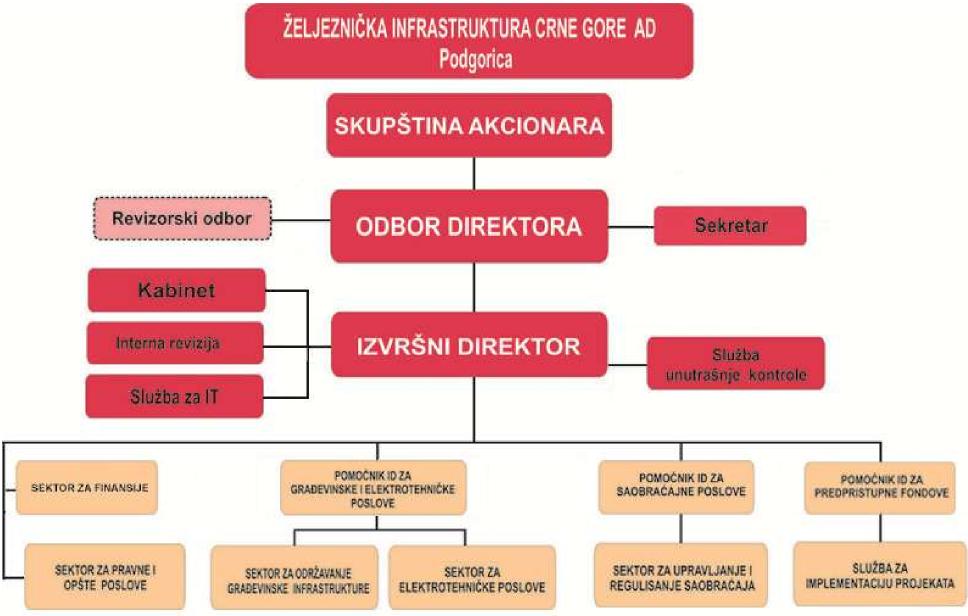 Organization of railway sector in MNE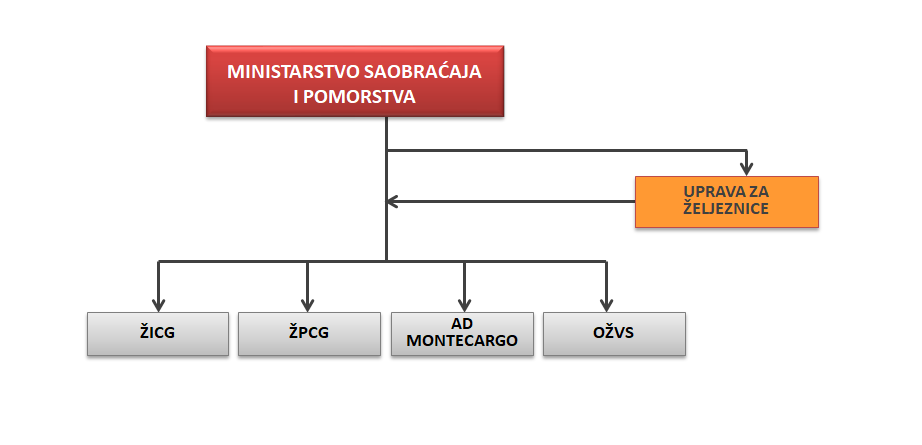 1.2. The purposeThe purpose of this Network Statement is to provide single source of essential information that will be required by railway undertakings wishing to operate train services on railway infrastructure managed by ŽICG.The Network Statement is a document of infrastructure manager detailing the available infrastructure, designed for operators who apply for the allocation of infrastructure capacity (The form is provided in Appendix 1a).1.3. Legal frameworkThe functioning of railway infrastructure and traffic on the railway network of ŽICG has been regulated by legal act of Montenegro, Infrastructure Managers Acts and acts and technological procedures of Transporter. Rail carrier, in its performance of transport services, must comply with all the legal rules contained in international sources of law as well as national laws and regulations. Regulations and procedures relating to carriers in Montenegro have been defined by the Ministry of Transport and Maritime Affairs in collaboration with the Administration of Railways and ŽICG.During  drafting of this document  were used recommendations and directives of EU.In Annex 1c is enclosed a list of European regulations, national laws, regulations and ordinances that are mentioned in the document and that are used in drafting the Network Statement.1.4. Legal statusThe Network Statement is primarily used as a source of information for train operators. Contract on the use of railway infrastructure that conclude the infrastructure manager and train operator may refer to specific parts of the Network Statement , thus binding parties.ŽICG on the basis of the Railway Act shall be obliged to adopt each year and publish network statement, updated regularly and if necessary changed.The Network Statement is published on the website ŽICG, (www.zicg.me) in the Montenegrin and English language. If there is no matching between Montenegrin and English version, the relevant is Montenegrin version1.4.1. LiabilityŽICG is responsible for the regularity of information of the Network Statement, but it is not responsible for the detriment caused by printing mistakes in the Network Statement.Network Statement is elaborated according to information available up to 01.01.2020. and it is aligned with legislation valid  in the moment of application of this document. Legislation being in the process of preparation while drafting Network Statement, is not taken into consideration. All regulations and technical documents entering into force upon publishing ofthis Network Statement shall be applied and should be taken into consideration during interpretation of this Network Statement.1.4.2. Appeals procedureRail carrier may submit appeal to the Administration for railways in the moment when it considers that, in relation to other applicants for infrastructure capacity allocation, he is treated unequally/discriminatory/ or in any other way suffer damage in relation to the Network Statement, including:criteria that it sets,procedure for allocation of capacity of railway infrastructure and its results,criteria for infrastructure access fees,level and structure of price for infrastructure access,other cases with regard to assurance of access and infrastructure capacity use.Applicant can regarding this Network Statement initiate procedure for legal protection. He may also submit an appeal to the decision of ŽICG on Amendments to the Network Statement.Starting procedure of legal protection does not influence on the delay of the entry into force of the Network Statement .1.5. Structure of Network StatementThis Network Statement is elaborated in accordance with the structure of the Network Statement adopted within international organization the RaiNetEurope(RNE), Association of European Rail Infrastructure Managers / www.rne.eu /. Adopted structure of Network Statement ensures that Network Statement of different infrastructure managers from different countries shall be uniform and contain roughly the same information1.6. Validity and updating processNetwork Statement is valid for the period of annual Timetable.This Network Statement is related to ::• access to railway infrastructure and use of railway infrastructure for the validity of timetable 2020/2021,•  procedure for infrastructure capacity allocation for timetable 2020/2021.Timetable 2020/2021 enters into force on the 13th of December 2020, and ends on the 11th of December 2021.ŽICG must regularly update Network Statement in the case of changes of important information that have been issued. All changes of Network Statement shall be announced on website www.zicg.me .ŽICG shall inform about making changes rail carrier with whom has concluded contract on railway infrastructure use. 1.7. AnnouncementThe Network Statement is available, free of charge, in hard copy and in electronic copy on the website of ŽICG – www.zicg.me. The Network Statement is announced in Montenegrin and English language. Network statement in English language is only announced in electronic version.1.8. ContactsŽICG shall, at the transporter`s request , make available other information not contained in the Network Statement.Contacts:1.9. International cooperation among infrastructure managersRNE is a non-profit making association of Infrastructure Managers (IM) and Allocation Bodies and it is dedicated to facilitating International Traffic on the European Rail Infrastructure. ŽICG is not a member of RNE.2. CONDITIONS FOR ACCESS TO RAILWAY INFRASTRUCTUREThe legal framework for access to railway infrastructure are:Railway law ("Official Gazette of Montenegro", No. 27/13) and its by-laws,Rulebook on precise conditions for  licensing of railway infrastructure managers ("Official Gazette of Montenegro", No. 08/16)Rulebook on issuing safety certificates to railway infrastructure management, railway infrastructure industry and port railway infrastructure ("Official Gazette of Montenegro", 27/15),Rulebook on issuing licenses for carriage by rail ("Official Gazette of Montenegro", No. 56/08)andRulebook on issuing safety certificates for transport by rail ("Official Gazette of Montenegro", No. 27/15)2.1. General conditions for accessŽICG approves the use of the infrastructure to all railway operators who have:valid license for transport andcertificate on transport safety,issued by Administration for railways andconcluded valid Contract on infrastructure use .2.1.1. Conditions for submission of requests for train path allocationRequest for train path allocation may be submitted by railway transporter, legal or natural person who in the time of submission of request has valid license for railway transport and transport safety certificate issued by Administration for railways.An applicant who is not a rail carrier is obliged to, in the request for the allocation of railway infrastructure capacity, nominate carrier that would conclude contract with ZICG on the use of railway infrastructure.Rail carrier when applying for the allocation of infrastructure capacity must respect the deadlines set out in Chapter 4 the Network Statement.Allocated infrastructure capacity, the applicant must not transfer to another carrier. Any trade with infrastructure capacity is not allowed and would result in the exclusion of the carrier from further allocation of capacity.2.1.2. Rail transport servicesRail transport services can be performed only by companies that meet the requirements of the Railway Act, namely, to be registered in Central Registry of the Commercial Court, to have valid transport license and certificate for safe transport issued by Railway Administration.2.1.3. Certificate of safety and Transport licenseCertificate of safety and Transport license are issued by Railway Administration to carrier in Montenegro , in accordance with:Law on safety, organization and efficiency of railway transportation,Railway law andRule book on issuing certificate of safety and license for transport in railway transportation.Upon request, Administration of Railways issue certificate of safety and transport license to carrier for a period of 5 years.Railway Administration2.1.4. Railway infrastructure access contractRailway infrastructure access contract is a contract entered into between infrastructure manager and carrier, that closely specifies mutual rights and obligations, with reference to:fee for the use of railway infrastructure,the method of fee payment,conditions and the way of use of allocated path,contract deadline,the way of dispute settlement,other issues relevant to path use.Railway infrastructure access contract approves to the Carrier the use of awarded capacity.The contract is concluded after the implementation of the procedure for the allocation of infrastructure capacity.Allocated infrastructure capacity or the route of the train can be used only after the contract conclusion of the use of the infrastructure.The signing of the contract on the use of rail infrastructure, rail carrier recognizes and accepts the general terms and conditions, which then become part of the contract of use.2.1.5. Framework agreementFramework agreement is legally binding agreement setting rights and obligations of applicants for railway infrastructure capacity allocation and IM for a period longer than one timetable, in accordance with Railway Law.The Framework Agreement must not be such as to advance off the use of infrastructure by other applicants.The Framework Agreement specifies the conclusion of the Agreement on the use of railway infrastructure.2.1.6. Liability certificate – insuranceAn ability to compensate for any damages arising from liability in the performance of transport and provision of guarantee that it can cover the damage in accordance with law and other regulations, and agreements binding Montenegro, is one of the conditions for obtaining a license to transport2.2. Transport of special consignmentsEmpty or loaded vehicles must, in terms of load profiles, code numbers , maximum permissible mass per axle, meter and other parameters, meet conditions for railway lines.Vehicles that do not meet the requirements of paragraph 1 of this Article shall be considered special parcels and can operate on railway lines if they meet specific conditions that allow safe railway traffic based on the approval of the infrastructure manager.Transportation of special consignments in inner and international railway transport is regulated by Rule book on transport of special consignments in railway transport (Rulebook 20) and provisions of the following international agreements: RIV (2000) – Agreement on exchange and use of freight cars among railway companies,RIC (2001) – Agreement on exchange and use of passenger cars for international transport,SMGS – Agreement on international railway freight transport andUIC provisions 502.More information on transport of special consignment can be found in Chapter 4. and 5. Network Statement.Railway Infrastructure of Montenegro  JSC – Podgorica Management and regulation of transport Department Trg Golootočkih žrtava 13
CG - 81 000 Podgorica
Tel: + 382 20 441 267
Fax: + 382 20 441 255
e-mail: batric.nikovic@zicg.mewww.zicg.me2.3. Transport of dangerous goodsHazardous substances are those that can endanger human health, cause environmental contamination or material damage, and thus defined in the laws, regulations and international agreements.Transport of dangerous goods is defined by:Transportation of Dangerous Goods Law andRegulations on the international railway transport of dangerous goods – RID.Storage and transportation of hazardous substances is done in accordance with valid laws of Montenegro referring to this field.More information on the transport of dangerous goods can be found in Chapter 4 and 5 The Network Statement.Trg Golootočkih žrtava 13
CG - 81 000 Podgorica
Tel: + 382 20 441 267
Fax: + 382 20 441 255
e-mail: batric.nikovic@zicg.mewww.zicg.me 2.4. Rolling stock acceptanceRailway vehicles that can be used on the Montenegrin lines are:vehicles of national carriers that have license for use issued in accordance with the Law on Railway Safety, organization and efficiency of railway transport and the Railway Law,foreign lorries and cars that have the marks RIV, RIC i TEN ivehicles that are the subject of separate bilateral and multilateral agreements and locomotives and sets that have documents in accordance with bilateral agreements.2.5. Staff acceptanceThe carrier`s personnel intended to be used for the management and use of railway rolling stock on the railway network in Montenegro for the performance of transport, i.e. executive staff, must meet the requirements in terms of qualification and medical fitness in accordance with the Law on Railway safety, organization and efficiency of railway transportPersonnel of the carrier that hold a valid safety certificate meets the above requirements.3. INFRASTRUCTUREInformation on railway infrastructure in Network Statement are based upon a facts known in the moment of its creation. All changes appeared after publishing of this Statement shall be updated and published on web site of ŽICG..3.1. The extent of networkTotal Montenegrin railway network length is 327.72 km, out of which:open line 250,51 km, istation tracks 77,2 km.Entire line is single-track. 223,8 km is electrified by mono-phased system 25Kv 50Hz. Non electrified 24,74 km of open line.Basic information about the railway network are presented in the form of maps and tables contained in the Annexes to the Network Statement..Montenegrin railway network is presented in Appendix 2.3.1.1. BordersThe railway network in Montenegro is owned by the state, and the control is given to ŽICG. The borders towards neighboring railway administrations are state borders.With neighboring railway administrations, when crossing state borders, there are no gauge changes nor change of electric traction system.Border station with neighboring railway administration of the Republic of Serbia is the station Bijelo Polje, and with neighboring railway administration of the state of Albania is the station Tuzi.Change of train traction in freight transport is carried out on the border crossing with the Railway carriers of Serbia  at border station Bijelo Polje.In railway transportation between ŽICG and Albanian railways/HSH/, change of train traction  has been done in joint border stations Tuzi (Montenegro) and Bajze ( Albania) on the basis of Protocol on organization and regulation of railway transport in the zone.Review of border stations is given in table below.3.1.2. Industry tracksRailway infrastructure of Montenegro network is connected  with a number of industry tracks owned by other legal entities:industry track in passing point Kruševo (Jugopetrol AD EKO, freight reserves ),industry track in station Mojkovac,industry tracks in station Podgorica:- aluminium plant Podgorica and- Zetatrans.industry tracks in station Bar:- port Bar JSC,- Port of Adria Bar.industry track in station Nikšić (iron factory and bauxite mine),industry track in station Danilovgrad,industry track in passing point Spuž.( Mill and „Factory of apartments“ Properties Alternatives3.2. Network descriptionRailway network of Montenegro is single line.Width of all tracks of railway network of  Montenegro is 1435 mm. Railway line of Montenegro are the category D4.The name of official places of the network managed by ŽICG, their geographical location, the distance between the maximum allowed length of trains are given in Annexes 3, 4 i 5.3.3. Technical norms of network ŽICGValid technical norms of the ŽICG network are :allowed axle load on all railway lines is 22,5 t per exle,allowed load per meter on all railway lines is 8 t,distance between official places and maximum allowed speed on the railway lines are given i Annex 4,maximum allowed length of trains is given in Annex 5,gauge on the railway network in Montenegro is GB (UIC leaflet 506). Sketch of clearance is available in Annex 6,relevant gradients and resistances per sections are given in Annex 7,power supply - single phase system - 25 kV, 50 Hz. The scheme of the  system of electrification of railway lines is given in Appendix 8 ,lines which do  meet the requirements for the management of traction vehicles with one driver are given in Annex 9,traction vehicles that meet the requirements for the management of single driver are given in Appendix 10 andthe heights of contact line are given in the Appendix 6:3.4. Traffic regulation system i communication systemsTrains operation , including signaling, regulation, receipt and dispatch of trains, communication regarding the trains operation on the railway network , is managed by the signaling and safety devices and telecommunications facilities.Managing and regulation of traffic on Bijelo Polje – Bar railway line and Podgorica – Tuzi railway line (except station Podgorica) is realized via electrical relay system „SIMENS – EI“ with inter-station distance control based on axles counter principles.In station Podgorica, managing and regulation of traffic  is realized electronically with a computer control level, a high-level computer source and a non-contact interface for external devices "ESA-44" - CG.On railway line Niksic – Podgorica, management and regulation of traffic is carried out by remote control management system with signal boxes ESA -11 with control the inter station system through electronic sensors, located in the station Podgorica.3.5. Telecommunication systemRailway line Bijelo Polje – Bar is equipped  by rail dispatching devices ,,Siemens’’ production  and by three dispatching command centrals in Podgorica in  order to make communication between  transport personnel. Telecommunication connections between adjecent stations are done by copper cables.Optical cables have been places  along the railway lines Bijelo Polje – Bar and Nikšić – Podgorica, as it can be seen in Appendix 11.In the railway line Nikšić – Podgorica, the railway stations have been equipped  by rail dispatching devices of Slovak production „Inoma comp“ and  they can work in local and telecommand system as well ( this relates to official communications as weel as for   train announcement).Talks  intended for regulation of transport are recorded by  recording devices3.6. Auto-Stop devicesRailway network managed by ŽICG is equipped with Auto- Stop device type ``I 60“. "Kilometric position of chainage is given in Appendix 12.3.7. Traffic restrictionsThere are no special restrictions on the railway lines managed by ŽICG in terms of environmental protection, transportation of dangerous goods, on bridges and in tunnels3.8. Availability of infrastructure Railway lines managed by ŽICG  are in operation continuously in the period from 0- 24 h, except for railway line Podgorica –Tuzi that is limited for the period from 08-20h..Limitations of infrastructure required for regular maintenance of the infrastructure, make the part of the capacity allocation process and are published in materials with the valid timetable.ŽICG will inform in time, two months in advance , all rail operators on all other long-planned railway infrastructure works that could affect the flow of traffic, such as reducing speed, delays of trains, buses replace trains, interruption of traffic on certain sections due to closure of traffic so that the carrier could plan movement of transport in other parts of the day / shift route trains / or other modes of transport. Infrastructure Manager and Rail Carriers will jointly agree on the best possible solutions..3.9. Official places for receipt and dispatch of passengersOfficial places for passenger traffic are equipped with adequate facilities and equipment for the provision of services to passengers, or where it is allowed to enter and exit the passenger trains.  On the railway network in Montenegro there are 48 official places (stations, passing points and stop) opened for passenger traffic.Overview of official places for receiving and shipping of passengers is provided in Appendix 13.3.10. Official places for loading and unloading of accompanied carsLoading and unloading of accompanied cars (in passenger transport) is done in head ramps in stations Podgorica and Bar.Railway transport of Montenegro -  Podgorica Trg Golootočkih žrtava 13 CG - 81 000 Podgorica
Tel: + 382 20 441 370
Fax: + 382 20 441 234
e-mail: rajka.marinovic@zpcg.me www.zcg-prevoz.me3.11. Freight handling placesFreight handling places along the network managed by ŽICG , opened for loading and unloading of parcels are :station Bijelo Polje,station Mojkovac,station Kolašin,station Podgorica,station Bar,station Nikšić andstation Danilovgrad.Loading and unloading of part-load shipments can be made by special agreements between ŽICG and carriers3.12. Technical capacity to provide servicesTechnical capacity to provide services in transport is explained in detail in the paragraphs below3.12.1. Marshaling yardŽICG network has the following marshaling yards: Bijelo Polje, Podgorica, Bar and Nikšié, and it has the technical capacities for marshaling of trains.3.12.2. Side tracking tracksSide tracking of passenger coaches is done at the starting station of trains for passenger transport on specially designated tracks in stations Bar, Podgorica and Niksic.Side tracking of freight wagons shall be done in consultation with ŽICG on separate tracks for side tracking of wagons in marshaling stations Bar, Podgorica and Niksic, in accordance with point 6.1.2 of this Network Statement.Detailed information about side tracking of the cars are available in the infrastructure manager.Railway Infrastructure of Montenegro  JSC – Podgorica Department for Management and regulation of transport Trg Golootočkih žrtava 13
CG - 81 000 Podgorica
Tel: + 382 20 441 267
Fax: + 382 20 441 255
e-mail: batric.nikovic@zicg.mewww.zicg.me 3.12.3. Rail scales and unit for measuring of cargo profileOverview of stations containing rail scales and units for measuring of cargo profile can be found in Appendix 14. These facilities are managed by the Infrastructure Manager, and service of weighing and measuring of the cargo profile is done by carrier for its own purposes.3.12.4. Ramps for loading, unloading of goodsOverview of ramps for loading and unloading is given in Appendix 15. These facilities are managed by ŽICG, service of maneuvering is done by carrier for its own purposes.3.13. Infrastructure development projectsThe railway infrastructure managed by ŽICG is constantly updated and modernized in order to provide better service to users.Modernization and reconstruction of railway infrastructure is implemented through development projects that are in line with the Transport Development Strategy of Montenegro, Railway Development Strategy for period 2017-2027, Transport Development Strategy for period 2019.-2035, National Programme of Railway Infrastructure for period 2018-2020 and the approved ŽICG Annual Work Plan.The possibility of realization of the planned works depend on the amount of funds that Montenegro annually allocate from the state budget for current maintenance and from  revenues that ŽICG gained  by lease of rail path, lease of   offices and land leasing, as well as from  loan and grants of international financial institutions   given for reconstruction and modernization of railway infrastructure.Scheduled works for the repair and reconstruction of railway infrastructure in 2020 are shown in Appendix 16.4. CAPACITY ALLOCATIONUnder the Railway law, ŽICG  is responsible for the allocation of infrastructure capacity for international and domestic transport in a transparent and non-discriminatory manner, if have been previously met all the legal provisions on terms and conditions for access to rail infrastructure, as defined in Chapter 2. The Network Statement.4.1. Description of procedureAllocation of infrastructure capacity as the route of the train is done according to the procedures set out in this document, as follows:the procedure for the allocation of infrastructure capacity as per the annual timetablethe procedure for the allocation of infrastructure capacity out of the procedure for making the annual timetable.The requirements for the allocation of infrastructure capacity shall be submitted in accordance with the procedures defined in section 4.3. the Network StatementThe following information are required to be submitted in the request:the name of the rail carrier,type of train (passenger, cargo, empty, locomotive, etc..),desired departure / arrival,routing,needed halting with the minimum stopping time,period and days of running,the type and number of wagons / type and number of set ,length and weight of the train (length in meters; weight in tons),Type and serial number of the hauled vehicle ,additional locomotives (type and serial number)and on which section,the highest speed of train,the type and percentage of braking andspecial provisionsThe Request for capacity allocation delivered to ŽICG which has been submitted within the prescribed period and that contains all the required elements forms the basis for the making of timetable and path allocation. If rail carrier changes its request in whole or in part after the deadlines for submission, it takes the risk that his request won`t be granted. All missing data, rail carrier must submit at the request of ŽICG within five working days. Otherwise, the request will be considered as not filed.After carried out procedures for the drafting of timetable, the final consultations with rail
operators and the process of the path allocation as per requests received up to 14.04.2020, theallocation of the remaining available capacities shall be done under the terms defined in Appendix 17 in accordance with the order of requests reception.4.1.1. The method of capacity allocationŽICG decides on capacity allocation considering all timely submitted requests and the legal provisions in force.In accordance with the Railway Law in Section 4.3. ,The Network Statement defines the procedures and deadlines in the allocation of capacity4.1.2. Competent authorities involved in the capacity allocation process and their responsibilitiesThe bodies involved in the capacity allocation process:ŽICG - as the Infrastructure Manager who carries out the allocation of capacity,Applicants - rail carriers, legal or natural persons, requesting allocation capacityFTE - ForumTrainEurope - European organization of railway transporters representing a European forum for the technical planning of international passenger and freight transport.4.2. The time schedule for request submission and capacity allocationEvery year ŽICG make a plan of deadlines for the submission of requests and allocation of capacity, used in the preparation of the annual timetable and capacity allocation process out of drafting process of annual timetable(Ad hoc).The carrier submits an application for capacity allocation under the schedule for the development of annual timetable in Appendix 1b.4.2.1. The time schedule of the application as per annual TimetableRail carrier submits request for capacity allocation as per annual timetable in the prescribed form and within the set time limits as follows::The deadlines for submitting applications and capacity allocation for the timetable 2020./2021 which starts on 13.12.2020. and ends on 11.12.2021. can be found in Appendix 17.4.2.2. The plan for requests submission for capacity allocation out of the drafting process of annual timetable (Ad hoc)If the rail carriers wishes to obtain additional capacities or change already assigned train route, ŽICG shall proceed with , on the basis of already offered and published route in the Timetable within 30 days from the day of request reception, making new route of special train , not giving guarantee to request fulfillment related to time of departure and time of arrival in station mentioned in request.4.2.3. Allocation of capacity during the valid timetable for a short period of service provision, taking into account the regular amendments of the annual timetableRequirements for capacity allocation during the valid timetable for a short period of service provision, taking into account the regular amendments of an annual timetable, are submitted by the prescribed deadlines of regular amendments to the annual Timetable contained in Appendix 17a.Requests can be submitted to address:4.3. Allocation process of capacitiesAfter the end of the deadline for submission of applications for the development of the annual Timetable, ŽICG starts with design and drafting a timetable on a transparent and nondiscriminatory manner. Applications received after the deadline for submission of applications will not be considered in the drafting of the annual timetable. All applications received after the deadline will be considered when defining all routes upon the requests received by the deadline.Exceptionally, when possible, it is allowed in the draft timetable to include requirements for routes requests received after the regular deadline if they do not obstruct requests for route trains requested in the regular term .Requests for capacity allocation received after the completion of the draft annual timetable can affect the revised draft, and to be approved only with the consent of the railway transporter to whom the capacity initially granted.ŽICG shall, in the process of drafting timetables, make consultation with the applicants in order to better meet the demands for capacity allocation.The allocated capacities can be used after the conclusion of the Contract for the use of the railway infrastructure between ZICG and rail carrier which filed for capacity allocation..ŽICG has the authority to award preferentially capacity to the candidate who offers services based on the obligations of public transportation or whose primary activity is the performance of public transport..Allocated capacity is not transferable to another rail carrier. 4.3.1. Adjustment procedureŽICG shall, at the beginning of each year, before the start of the capacity allocation process, conduct consultations with rail operators about their plans for the future timetable. During the consultations, ŽICG will inform rail carriers on major works that are planned in the maintenance and reconstruction of railway infrastructure.After the deadline for submission of applications for capacity allocation for the annual Timetable, ZICG approaches to the construction of timetable and the drafting of the Timetable in coordination with rail carriers in order to meet the needs of carriers as much as possible. In the case of a conflict situation during the request submission, ŽICG shall, in coordination with the concerned railway operators, try to achieve a solution that would satisfy all parties.If the number of requests for the allocation of the same infrastructure capacity exceeds the capacity of a specific line, ŽICG will convene a meeting with all interested operators and try to coordinate with the received requests, even if the conditions are the same for all applicants, the determining factor is the date of application.Upon completion of the process of coordination, ŽICG submits a draft Timetable to railway operators in accordance with the deadline set out in Appendix 17. Rail carriers must declare in writing to accept the draft Timetable or to submit written comments on the draft Timetable in accordance with the deadline set forth in Appendix 17., ŽICG shall together with rail carriers, make final consultations and define the schedule according to requests received up to 14.04.2020. in accordance with the deadline set out in Appendix 17.After that, ŽICG awards the remaining available capacities according to the requests received after 15.04.2020. – 19.10.2020. as per order of receiving the requests, and in accordance with the timetable set out in Appendix 17.Regarding assigned capacity, the rail operator and infrastructure manager enter into contract on the use of railway infrastructure.4.3.2. Settlement dispute procedureRail carrier`s disagreement in terms of coordination must be made in writing within 3 days of receipt of the proposal for the allocation of capacity, to ŽICG..ŽICG will start settling disputes immediately upon receipt of written objections of rail carriers and the final decision shal be made no later than 5 working days..Written comments shall be sent to ŽICG`s address:Even if after the coordination of requirements, yet it is not possible to satisfy all requests for allocation of capacity, ŽICG has the obligation to announce that respective section of line is being congested..The carriers may appeal on the decision of ŽICG to the Railway Administration.Eventual appeal of rail carriers cannot be the reason for delay in procedure of adopting and entering into force the Timetable.4.3.3. Infrastructure bottlenecksIf ŽICG, due to the capacity constraints in the coordination process, cannot satisfy all the requests of railway transporter, that part of infrastructure capacity  will be deemed "congested" which will be notified to the Administration of Railways.When it comes to lack of capacity, ŽICG has a preferential right to award the route in the following order:public passenger transport services,international passenger transport services,freight transport services,other freight transport services.Taking into account the above-mentioned priorities, train path allocation process will be conducted according to the following rules:- Requirements for regular train paths have priority over the claims of extraordinary trains- Request for train paths under framework agreements, take precedence over the new requirements,- Request for train paths covering a longer period of operations, take precedence over the requirements for a shorter period of time,- Requests for train paths for longer distances, take precedence over the requirements for shorter distances,- In request for train paths of the same or of equal characteristic, preference will be given to those trains that in the previous schedule had a higher percentage of utilization of the entire route of the train for which the application is submitted.In the event that a section of track is declared congested, ŽICG will offer candidates another route with sufficient capacity. If railway carrier considers being deprived of its rights, it can appeal to Railway Administration.4.4. Allocation of capacities for trains for maintenance and reconstructionThe allocation of infrastructure capacities for maintenance and reconstruction of railway infrastructure is an integral part of the capacity allocation process. If it is planned higher reconstruction of the railway infrastructure requesting delivery of materials by trains, you will be assigned the same route in the procedure of Timetable creation as a priority, i.e. assigned routes will be included in the capacity of railroad..In order to maintain a certain level of quality, safety and reliability of railway infrastructure, ŽICG shall, in the process of Timetable drafting, reserve the part of infrastructure capacity for regular maintenance of the railway infrastructure, for specific periods of time and for certain sections.ŽICG will inform interested parties as soon as possible, on the unavailability of infrastructure capacity due to unplanned maintenance works.4.5. Capacities allocation for service facilitiesRail carriers may submit requests to use only the service facilities managed by ŽICG.Rail carriers shall submit requests for the use of service facilities:Within the requests for train path in accordance with the procedures for capacity allocation prescribed in paragraph 4.2. and 4.3,with specific written request submitted to the following address:Priority in the allocation of service facilities have the capacity requirements submitted under the Request for the path of trains..4.6. Non usage paths / Cancellation rulesRail carrier may cancel the allocated capacity at no charge:5 days before the service provision in the event of an international train,3 days before the service provision  in the event of national train .Rail carrier  may cancel train route  without  compensation  at the latest 60 days before the first planned drive.Rail carrier  may cancel  planned drive(train) but  depending upon  the time of cancelation , it will  pay compensation in acordance with article 6.2.2. of this Network Statement.ŽICG reserves the right to cancel the allocated capacity at congested infrastructure if the assigned capacity is used less than 50% of the monthly quota, except for reasons of national character and beyond the railway carrier`s control(special consignments, military transportation, special transportation etc.)ŽICG will award unused capacity of the path to the candidates during the period of validity of the timetable as per schedule of submission of requests for capacity. He will assign preferentially capacity to the candidate who has a state certificate to provide services in the region on the basis of agreement on the performance of transport and whose primary activity is public transport on the railroad infrastructure.Rail carrier must cancel the assigned capacity in writing at address:4.7. Exceptional transport ŽICG provides transportation service of special consignments in accordance with the conditions of carriage of special packages that are specified in the Regulations on the transport of special consignments by rail (Rulebook 20).Rail carriers must obtain permission from ŽICG including the conditions for the transport of special consignments.Request for approval of special consignment transport with all necessary data on particular shipment that will be transported by rail, carriers shall submit to address:Depending on the particular shipment, processing of requests may require a longer or shorter period of processing the requests, so that the consultations rail carriers and ŽICG will be necessary concerning the possibilities of transportation of the consignments and accordingly submit the application on time.Rail carriers may obtain more information at the above address.Taking into account all the necessary elements for the transport of special consignments, ŽICG decides whether it is possible to take certain transport and under what terms and conditions.4.8. Transport of dangerous goodsTransport of dangerous goods on the railway infrastructure managed by ŽICG is governed by :Regulation on Transportation of Dangerous Goods andRegulation on an International Railway Transport of Dangerous Goods – RID 2019.Rail carriers are required to report ŽICG each shipment of hazardous materials to be transported in regular train, the RID class and place of placing the car on the train.Rail carriers are responsible for the implementation of the appropriate consents regarding the safety of transporting hazardous materialsDetailed information regarding the transportation of hazardous materials can be found at address:Railway Infrastructure of Montenegro JSC – Podgorica Transport management and regulation Department 4.9. Special measures in the case of disturbancesŽICG and rail carriers will, in the event of an emergency, immediately inform each other of all elements of emergencies and take all necessary measures that are in accordance with law on safety, organization and efficiency of railway transport in order to protect human life and health, to prevent further damage occurrence and traffic normalization.ŽICG can cancel some trains or specify them a different route in consultation with railway carrier, all depending on the type of disorders, as well as the expected duration of the interruption.In the course of establishing traffic, ŽICG must apply operating rules for the regulation of rail transport, which are regulated by the Law on safety, organization and efficiency of rail transport, Traffic Rules and regulations governing this matter.ŽICG, in accordance with applicable regulations, could interrupt the flow of traffic as long as it is necessary to take measures for the elimination of the occurred situation.Extra trains involved in the elimination of interference caused as a result of extraordinary events take precedence over all other trains.ŽICG can ask for help from rail carrier in order to normalize the operating conditions of traffic, even if they did not directly cause interference, which may include the use of their vehicles and staff in order to normalize the traffic.5. SERVICESŽICG provides the following services to rail operators:Minimum access package,railroad access to service facilities  and their use,additional services andrelated services.ŽICG allows all interested transporters, on non-discriminatory level, to use the services above mentioned .ŽICG allows to all railway operators use the above mentioned services at their request by the signing of the contract on the use of railway infrastructure or special contractsThe use of service facilities that are not managed by ŽICG, as well as additional and ancillary services not provided by ŽICG, are subject to special contracts with the managers of mentioned service facilities and those who provide these services.5.1. Minimum access packageMinimum package of services provided by ŽICG include the following services:processing of requests for infrastructure capacity,the right to use the assigned capacity,using tracks, switches on an allocated capacity,managing traffic, including signaling, regulation, reception and dispatching of trains, communication regarding train operation and provision of information on train runningthe use of power equipment for power supply needed for train traction, where it is available andproviding any other information needed to implement and provide services for allocated capacity.Processing of requests for infrastructure capacity is part of the capacity allocation process described in Chapter 4. this Network Statement.If all the necessary conditions to drive the train are met in accordance with the applicable legislation, which refers to the license and certificate for transport, signed contract on the use of rail infrastructure, rail carrier has the right to use allocated capacity in the form of a train pathUse of tracks and switches on the assigned infrastructure capacity allows to train carrier train operations as per agreed Timetable .Overall management of train traffic, including signaling, regulation, receipt and dispatch of
trains, communication relating to train operation and provision of information with the use oftelecommunication devices enables rail operators performance of train operations on assigned route.In exceptional cases, in the official places where there is no maneuver personnel, ŽICG provides services related to the changing composition of the train (off the car from the regular train traffic which would lead to compromising the safety of traffic and the train).ŽICG will allow the use of equipment for the electricity that is needed for train traction to all railway operators on a non-discriminatory manner.The consumption  of electrical energy  fees will be the subject of a separate agreement.Upon adoption and publication of the Timetable, the material of the Timetable drawn up and published by ZICG will be distributed to all rail carriers. Also they will be provided with all additional information necessary for the implementation of the route within the minimum access package.5.2. Track access to service  facilities and their useServices provided by ŽICG for rail access to the service facilities and their use are:stations for receiving and shipping of passengers, baggage and goods, and other facilities, including presentation of the Timetable of passenger trains and appropriate space for ticketing,freight terminals,marshalling track,side tracking andfacilities for the provision of other services.The use of the above services provided by ZICG shall be made available to all interested railway undertakings in a non-discriminatory manner and at their request.5.3. Additional servicesAdditional services that ŽICG can provide to transporters are defined by special contract. Additional services include:electricity supply for traction of trains,support in the transport of dangerous goods andsupport in the transport of exceptional consignments.In cases where the cost of services cannot be assessed in advance, but this is only possible after the service is provided, ŽICG will establish their own, appropriate, costs and invoice them to the carrier based on and after services rendered.Using the abovementioned additional services provided by ZICG is open to all rail carriers in non-discriminatory manner and at their request. Further information on additional service provision can be given in: Trg Golootočkih žrtava 13
CG -- 81 000 Podgorica
Tel: + 382 20 441 267
Fax: + 382 20 441 255
e-mail: batric.nikovic@zicg.mewww.zicg.me 5.4. Ancillary servicesAncillary services provided by ŽICG are:Telecommunication Network access andAdditional information provision.ŽICG retains the right to decide which services to provide and under what conditions. Further information can be found on address:Railway Infrastructure of Montenegro JSC – Podgorica
Transport management and regulation Department
Operational serviceTrg Golootočkih ţrtava 13
CG -- 81 000 Podgorica
Tel: + 382 20 441 267
Fax: + 382 20 441 255
e-mail: batric.nikovic@zicg.mewww.zicg.me 5.5. Services provided by operatorServices provided by Railway transportation  of Montenegro (ŽPCG) are:Maneuvering,technical inspection of trains for passenger transport,the preparation and issuance of the supporting documents for the train andcleaning, washing and water supply of passenger cars.Further information can be found on addresses:Services provided by AD Montecargo Podgorica are:− maneuvering:formation and disformation of trains,coupling and uncoupling of lcomotives and wagons,change of train composition,maneuvering when weighing a carmaneuvering – delivery of the cars on loading and unloading tracks and industrial tracks of usersThe maneuvering service includes operation  of maneuvering locomotives and personnel, as well as the operation of the maneuvering unit, in stations where maneuvering from AD Montecargo as an operator is organized.−   technical inspection of trains ( in stations is organised technical-car activity),preparation and issuance of supporting documents for train  (in stations Bijelo Polje, Podgorica, Bar and Nikšić),−   weighing of cars(in stations Bijelo Polje, Podgorica, Bar and Nikšić),Further information can be found on address:5.6. Maintenance servicesMaintenance  service is performed by AD Održavanje željezničkih voznih sredstva – Podorica (OZVS) /JSC.maintenance of railway rolling stock - Podorica /. Services provided by OZVS are:- Service reviews, KP (reviews from P0 to P12), minor and major repairs as per owners`requests for:        -electric traction of vehicle        - diesel traction of vehicle        - electric train        - passenger coaches:        - freight wagons - Treatment of the wheels on underfloor lathe (without  unbinding axle assembly - Rafamet CNC UGE 150N) and lathe with unbinding, - Diagnosis of axles and wheels of the rolling stock,(ultrasonic testing, residual stress testing, magnetoflux testing),- Brake diagnostics (recording brake diagram),- Laboratory testing of oil and lubricants and- Adjustment of axle pressures of rolling stockFurther information can be found on address:6. CHARGEAccording to the Law on railways, Article 42., ŽICG on the basis of criteria, determines the fee level for the service provision.In order to carry out transportation on the railway infrastructure, carrier pays fee for::Minimum access package,Railroad access to service  facilities and their use,Additional services andAncillary services.6.1. Method of chargingThe methodology of charging for mentioned services is performed as it follows. 6.1.1. Minimum access packageThe fee level is determined on the basis of:realized train kilometers,weighting coefficient for line category ,track wearing coefficient andfactor expressing carrier`s requirements.by means of the following formulae:U =(Qvkm(mg) x P(mg) + Qvkm(ms) x P(ms) + Qvkm(r) x P(r)) x Cvkm x K x F x FnpWhere:Weighting coefficient ( P)It is determined on the basis of categorization of railway line in allocated capacity.Categorizatin of railway lines:Weighting coefficient  is:> Track wear coefficient ( )for freight trainsTrack wear coefficient for freight trains is determined to gross weight of train. Track wear coefficient is:for passenger trains Track wear coefficient is:Factor for railway transporter`s request related to timetable ( )This factor is related to the time of rail carrier`s submission of request for infrastructure capacity allocation.If a request for allocation of railway capacity is sent by rail carrier before the entry into force of the Timetable, its value is:F 1 = 1,0If  the capacity is allocated on the basis of Ad Hoc request, the value of factor is:F 2 = 1,2Factor of influence of special consignment to the price of train path on which special consignment is transported For special consignments Fnp is calculated in a way given in Appendix 18. For regular shipments the value Fnp is 1 (one).In the cases where parcel is special specifically, as Fnp will be used the highest value.The length of train path ()The number of train kilometers achieved in the use of the path is obtained by summing kilometer of path on each line.Price per train kilometer ()Basic price per train kilometer (()	) for the service of using the minimum access package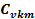 for Timetable 2020./2021 is 3€ including VAT for all types of trains    Price for maneuvering service in official places where there is no room for maneuver of personnel      is  included in the minimum access package. These services ŽICG provides only in exceptional       cases .6.1.2. Track access to service facilities and their useThe price of the minimum access package includes access to service facilities and the use of service facilities under Section 5.2. The Network Statement, except for the service of track use for side tracking.Side trackingUsing tracks for side tracking implies the use of appropriate track capacities that are required for side tracking of rolling stock to railway carriers.Request for the use of track for side tracking should contain:Type of rolling stock (passenger cars, freight cars, locomotives and the like),The required track length in meters andOfficial place.The fee for the use of tracks for side tracking is calculated by the following formula:Where:- The fee for the use of tracks for side tracking,- the number of vehicle,- vehicle length in meters,- the basic price for the use of track for side tracking per length meter per hour,	  - number of hours for the use of tracks for side tracking.Side tracking of wagons is not considered as waiting of car for loading / unloading less than 24 hours.Side tracking of rake of coaches/cars for transport of passengers (classical and EMV) is not considered to be standing of rake of coaches/cars in departure or arrival stations for less than 4 hours.As the length of each vehicle, it is taken the average length of certain types of vehicles as follows:Basic price for the use of track for track siding per length meter per hour is €0.001785 + VAT. Exceptionally, when the vehicles stand on                                                                                   a) the main sidings in stations Bijelo Polje, Podgorica, Bar, Nikšić i Tuzi more than 24 hours without interruption, using of track is charged € 0.003 + VAT per length meter of track per hour, for all the time the vehicle is standing.                                                                                                                                  b) any track of passing station, interstation and passing points( except for manipulating track), using of track is charged € 0.003 + VAT per length meter of track per hour, for every started hour.If rail carrier make side tracking without request, fee for use of track for side tracking shall be charged double  amount the basic price per length meter per hour.The fee level for the use of tracks for side tracking managed by ŽICG shall be defined on the bases of the costs of maintaining of these facilities.Fees for the use of tracks for side tracking shall be applied in a non-discriminatory way to all railway carriers.List of tracks per stations  on which will be used charge of side tracking of cars/sets  on which there  will not be made charge is given in Appendix 19.6.1.3. Additional servicesList of additional services can be found in section 5.3. of the Network Statement. Volume and height for additional services provided by ŽICG will be defined in the Treaty on the use of railway infrastructure.Value Fnp for calculation of special consignments can be found in Appendix 18. of the Network Statement.6.1.4. Ancillary servicesThe list of ancillary services provided by ŽICG can be found in Section 5.4. 5 of the Network Statement. Volume of services and height of payment will be defined in the Treaty on the use of railway infrastructure6.2. Revocation of train path or planned driveRail carrier can cancel train path or planned drive . 6.2.1. Revocation of train pathRevocation of train path is the final cancellation of movement for entire agreed period of Timetable. By revocation of train path , the rail carrier will lose the right to continue using this transport route within the agreed period of Timetable..In the following table are given terms and conditions of revocation of train path and payment of fees for non usage.6.2.2. Cancellation of train pathCancellation of train path includes cancellation of one train path for the particular day or several days. Rail carrier reserves the right to continue to use the transportation route within the agreed period of Timetable.In the following table are given terms and conditions of train cancellation and payment of fees for non usage.Agreement on the use of infrastructure will define the application of fees for revocation and cancellation of the planned drive.6.3. Train path changeTrain path change includes basic information change on the existing train path at the request of rail carrier, and as a result it is required the development of a new train path and changes in timetable.Changes are charged 40 Euros per train path.6.4. Price changeŽICG reserves the right to change the prices published in the Network Statement. ŽICG will announce new prices in the amendment to the Network Statement and shall immediately notify the train operators.6.5. System of indicators of transport quality (train delays)ŽICG monitors the movements of pall trains, notes the causes of delays and compensation for train delay for rail carrier with which the Agreement on the use of railway infrastructure is made.The delay of trains is monitored in relation to the causes of delays and as such are classified as primary and secondary delays.Primary delays are all train delays that are caused by a disorder or disturbance that led to the delay, and did not have  cause delay or cancellation of the second  train.Secondary delays are delays caused by an existing earlier delays. Summary of primary and secondary causes of train delays can be found in Appendix 20. The Network Statement.Responsibility for the causes of delays may be of:Infrastructure Manager,rail carrier,external factors.The delay of trains is monitored so as to monitor deviations from the actual driving time compared to driving times of trains in planned Timetable .The fee is charged for all primary delays (except for external influence ) of trains by the minute of delay of each train.Compensation for delay is 0.1% charge for the entire route of the train for each minute of delay. The total amount of compensation for delay of each train can be up to 5% of the fee for the entire route of the train for each responsible party.     Compensation for delay of  passenger train up to 10 minutes or for delay of  freight train  less than     30 minutes, regardless cause  will not be calculated .Train delays that are caused by extraordinary events, in which, without investigation procedure, cannot accurately determine the responsibility for the delay of the train are calculated later.Delays caused by external factors are delays caused by Force Majeure, or delays that are caused by third parties.Delays caused by external factors stem from circumstances that are not affected by infrastructure managers  nor the carrier.6.6. Exceptions in tariffsThe public railway infrastructure customers which maintain it or make modernization, when in the realization of works, use working trains, additional trains, railroad motor vehicles, machinery, blowers and fire protection trains are exempted from the payment for its use.6.7. Method of paymentAfter expiry of calculation period, ŽICG will calculate fees for access to infrastructure till 10th of every month for the previous month and the bill will be submitted to the address of the carrier.The carrier is obliged to make payment till 15th from the day of account receiptThe exception is an account for the calculation of electricity of high voltage for train traction. The terms of payment of this account shall be defined in the Agreement on the use of railway infrastructure with rail carrier.If the rail carrier does not pay duties within the prescribed period, ŽICG will charge default interest for each day of delay in accordance with applicable law.Rail carrier is required to pay in full all of its obligations received before the contract conclusion for the forthcoming period.6.8. Payment insuranceInstruments for insurance of collection of receivables of ŽICG from the applicant or rail carrier are:bonds,deposits.The Applicant or the rail carrier is obliged to submit Instruments for insurance of collection of receivables to ŽICG on the date of signing of the Contract on the use of railway infrastructure.Collaterals must be issued in an amount of 25% of the appraised value of the signed contract, provided that the applicants or rail carriers are obliged to issue new instruments if ŽICG previously received already used for the collection of overdue receivables, so that is a guarantee for the payment of outstanding obligations for the entire duration of the contract insured  in an amount of 25% of the estimated contractual value.AnnexesAnnex 1a.Transport management and regulation department Podgorica, Trg Golootočkih žrtava 13tel. + 382 20 441 268, fax. + 382 20 441 148
Application form for assignment of train pathRailway transporter:	Address:	Contact person:	Tel:	Fax:	_________e-mail:_______
Place and date:INFORMATION RELATED TO TIMETABLEM.P.	SIGNATUREAnnex 1b.Annex 1c. European regulations, laws, by-laws, regulations and decisions of ŽICG 1. European regulationsDirective 2012/34/EU of the European Parliament and of the Council of 21 November 2012. concerning establishment single European railway area,Directive 2008/57/EC of the European Parliament and of the Council of 17. June 2008. on interoperability of railway system in the Community,Directive 2007/59/EC of the European Parliament and of the Council of 23. October 2007.
on certification of drivers of locomotives and trains in the railway system of Community,Directive 2001/14/EC of the European Parliament and of the Council of 26 February 2001 on the allocation of railway infrastructure capacity and the charging of fees for the use of railway infrastructure and safety certificate,Directive 2001/16/EC of the European Parliament and of the Council of 19 March 2001, on the interoperability of the conventional rail systemDirective 2004/49/EC of the European Parliament and of the Council of 29 April 2004, on safety on the railways of Community and amended Council Directive 95/18/EC on the licensing of railway companiesDirective 2004/49/EC of the Council of 29 April 2004, on safety on the railways of Community and amended Council Directive 95/18/EC on the licensing of railway companies and Directive 2001/14/EC on the allocation of railway infrastructure capacity and the charging of fees for the use of railway infrastructure and safety certificate,Directive 95/18/EC of the European Parliament and of the Council of 19 June, 1995, on the licensing of railway companiesDirective 96/35/EC of the European Parliament of 3 June 1996 on the appointment and qualifications safety advisors in the transport of dangerous goods by road, rail and inland waterway transport,Council Directive 91/440/ECC of 29 July, 1991, concerning the development of the railways of EUDecision of the European Parliament ( EC ) of 19 June, 1995. on the development of rail and combined transport.Decision of the European Parliament and Council Decision No. 96/1692 of 23 July 1996 on the EU guidelines for the development of Trans- European transport networkDecision of the Council of Europe ( EEC ) of 22 January 1990 on the establishment of
common rules for certain types of combined transport of goods between Member StatesCommission Decision of 23 December 2005 concerning the technical specification of
interoperability subsystem "rolling stock - noise" trans-European conventional rail systemCommission Decision of 10 February 2011 on amending Decision 2007/756 / EC on the adoption of common specification of the national vehicle register,Rulebook for international railway transport of dangerous goods – RID 2019Regulation of the Council of Europe ( EEC) No. 1108/70 of 04 June in 1970, introducing cost accounting system to the infrastructure in relation to rail , road and inland waterway transport,Regulation of the Council of Europe ( EEC) No 1191/69 of 26 June 1969, on the activities of the Member States relating to the obligations of public transport such as railway , road and inland waterway transport,Regulation of the Council of Europe ( EEC) No. 1192/69 of 26 June 1969, on common rules for the normalization of the accounts of railway companies2. LawsRailway Act ("Official Gazette of Montenegro", No. 27/13),• Law on safety, organization and efficiency of railway transport ("Official Gazette", No. 1/14),Law on Environmental Protection ("Official Gazette of Montenegro", No 48/08),Law on Explosive Substances (Official Gazette of Montenegro 049/08-59.058/08-8),Arms Law ("Official Gazette of RoMNE" No. 49/04, "Official Gazette of Montenegro", No. 49/08,Law on Ratification of the Protocol of 3 June, 1999 on the modification of the Convention on International Railway Transportation (COTIF) of 9 May 1980. (the Protocol of 1999), and the Convention on International transport by Rail (COTIF) of 9 May, 1980. in the version on the basis of Protocol of 3 June 1999 ("Official Gazette of Montenegro, International Treaties", No. 4/09)Law on Ratification of the Agreement between the Government of Montenegro and the Government of the Republic of Serbia on border control in railway transport ("Official Gazette of Montenegro – International Treaties", No. 04/09).Law on the Transport of Dangerous Goods (Official Gazette of Montenegro 5/08),Law on production and trade of poisons ("Official Gazette of Montenegro", no. 31/77; 40/77; 29/89; 39/89; 48/91; 17/92),Law on Ratification of the Agreement on the Establishment of high performance railway network in Southeast Europe ("Official Gazette of RoMNE", No. 44/07),Law on contracting relations in railway transport (‘’Official Gazette of  MNE“, No. 41/10),Law on contractual relations in the railway transport ("Official Gazette of Montenegro", No. 045/06-25),Law on Inspection Control ("Official Gazette of Montenegro", No.39/03),3. By-laws, regulations, instructions, decrees, protocols and decisionsRulebook on issuing licence for railway transportation  (``Official Gazette of Montenegro“, No. 56/08),Rulebook on  criteria for determination of structures of special  importance for safety of railway transport  (``Official Gazette of Montenegro“, No. 61/11),Rulebook on attendance  of railway workers to traction vehicle (``Official Gazette of MNE“, No. 15/13),Rulebook on  procedure for thermal processing of switch parts and ends of rails for insulated assemblies (``Official Gazette of Montenegro“, No.  33/13),   Rulebook of the maintenance of the substructure of railway lines ("Official Gazette of   Montenegro ",No. 29/14)  Rulebook on the brakes of rail vehicles ("Off. Gazette of Montenegro" No. 9/15)  Rulebook on the closer content of the safety management system of infrastructure managers and   railway carriers ("Off. Gazette of Montenegro", No. 14/15)Rulebook on approvals for vehicle type, use of vehicle and type of vehicle (``Official Gazette of     Montenegro“, No. 19/15),Rulebook on method of issuing certificats of safety in railway transport (``Off. Gazette of     Montenegro “, No. 27/15).Rulebook on issuing safety certificates to railway infrastructure management, infrastructure  industrial     railway and infrastructure port railway(``Official Gazette of Montenegro", No. 27/15),   Rulebook on the closer content of annual reports on the safety of rail traffic and common safety     indicators ("Off. Gazette of Montenegro", no. 29/15)Rulebook on the types of signals, signs and symbols on the railway line ("Official Gazette of     Montenegro", No. " 31/15),Rulebook on the intersection of the railway line and the public road ("Off. Gazette of Montenegro    ", No. 53/15)Rulebook on detailed conditions for issuing license for railway infrastructure management      (’’Off. Gazette of Montenegro“, No. 08/16),    Rulebook of the maintenance of the superstructure of railway lines ("Official Gazette of     Montenegro ", No. 42/16),Rulebook on conditions for certification of persons in charge of maintenance of freight railway     cars (’’Off. Gazette of Montenegro”, No. 44/16)Rulebook on the method of preparation, content and the publishing timetable of trains ("Off.     Gazette of Montenegro", no. 62/16) Rulebook on maintenance of signaling and security devices (’’Off. Gazette of Montenegro”, No.            79/16),Rulebook on technical conditions for signaling and security devices(“Off. Gazette of   Montenegro ”, No. 13/17),Rulebook on measures for safe traffic  operations and safety of employees who perform works on the railway line (“Off. Gazette  Montenegro”, No. 39/17),Rulebook on internal order in railway traffic (“Official Gazette of Montenegro”, No. 50/17),Rulebook on Technical Conditions for Electric Power Plants (“Official Gazette of Montenegro”, No. 57/17),  Rulebook on the manner of keeping a register of railway infrastructure(“Official Gazette of Montenegro”, No. 60/17),Rulebook on the content of the annual program for maintaining the industrial railway track and the conditions for employees on the maintenance of this railway(“Official Gazette of  Montenegro.”, No. 76/17),Rulebook on detailed conditions, method of installation and use of fire extinguishers in trains ("Official Gazette of Montenegro", No. 12/18),Rulebook on detailed conditions that needs to be met by a workshop for the maintenance of railway vehicles in terms of equipment,  personnel and space ("Official Gazette of Montenegro", No. 18/18),Rulebook on the manner of performing and providing technical inspection of trains and vehicles in domestic and international rail traffic ("Official Gazette of Montenegro", No. 39/18),Rulebook on Technical Specifications for the Interoperability of the Railway System / Infrastructure ("Official Gazette of Montenegro", No. 46/18),Rulebook on the technical specification of the interoperability of the control and signaling subsystem (Official Gazette of Montenegro 73/18),Rulebook on the manner of data collection and preparation of reports on extraordinary events (“Official Gazette of Montenegro”, No. 83/18),Rulebook on the method of keeping records of railway undertakings and the manager of railway infrastructure (Official Gazette of Montenegro 78/18),Rulebook on the detailed content of the components of the railway infrastructure (“Official Gazette of Montenegro”, No. 15/19), Rulebook on the method of braking of trains (“Official Gazette of Montenegro”, No. 15/19),Rulebook on the common security method for assessing compliance with the requirements for obtaining a safety certificate ("Official Gazette of Montenegro", No. 60/19),Rulebook on the manner of maintenance of railway vehicles (“Official Gazette of Montenegro”, No. 63/19),Rulebook on specific health conditions to be met by railway employees who are directly involved in the performance of the railway transport, 655,Rulebook on the transport of special consignments 20 ("ZJŽ Official Gazette of Montenegro", No. 27/94),Rulebook on the qualifications of workers directly involved in the performance of the railway transport 646,Rulebook on establishing operations where workers are directly involved in the performance of the railway transport 645,Transport Rulebook 2 ("ZJŽ Official Gazette", No. 3/94),Transport instruction 40 (ZJŽ of 01.01.1981.),Instruction for maneuver 42 (ZJŽ 01.01.1981.),Instruction on the provision of traffic during the winter 333 (ZJŽ 15.01.2004.),Instruction on procedures in case of an emergency (ŽICG No. 9319 dated 27.09.2019., ŽPCG No. 8205 dated 27.09.2019., Montecargo No. 7163 dated 30.09.2019.),Instructions for handling inductive automatic train stop devices I 60 425.Instruction on technical standards and data for the preparation of the Timetable 52 (ZJŽ 28.05.1989.),Instructions for proving the presence of alcohol in the body of workers during the work 670,Instructions for car examiner 253(ZJŽ 1990.),    Regulation on the categorization and  the classification and labeling of railway lines,Decision on the price list for special consignment No. 4910/2 dated 24.06.2014Protocol on the organization and regulation of rail traffic in the zone between the joint border  station Tuzi and the border station Bajze between "Railway Infrastructure of Montenegro JSC. Podgorica" and "Albanian Railways / HSH / - Infrastructure Unit" (No. ŽICG 4728, No. HSH 541 dated 06.21.2016).Annex 2. Review of railway network in Montenegro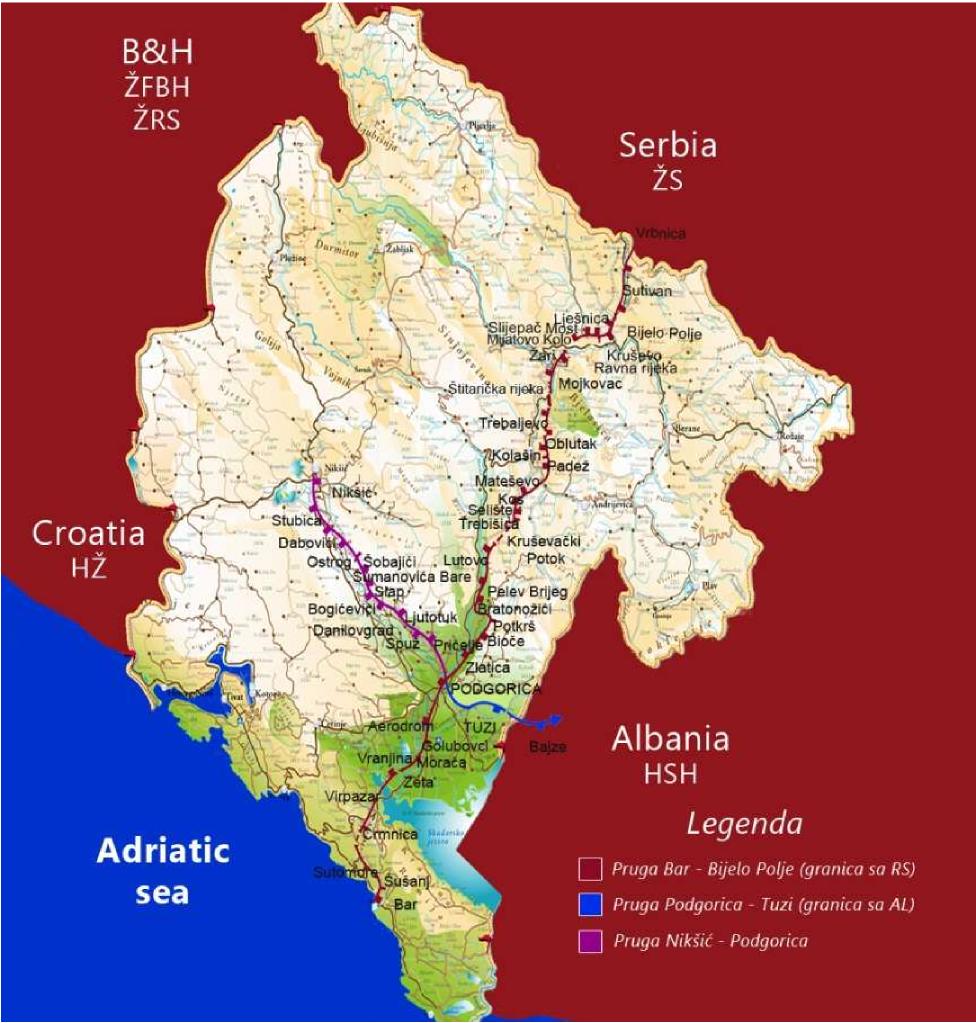 Annex 3. Stations and other official places on  railway network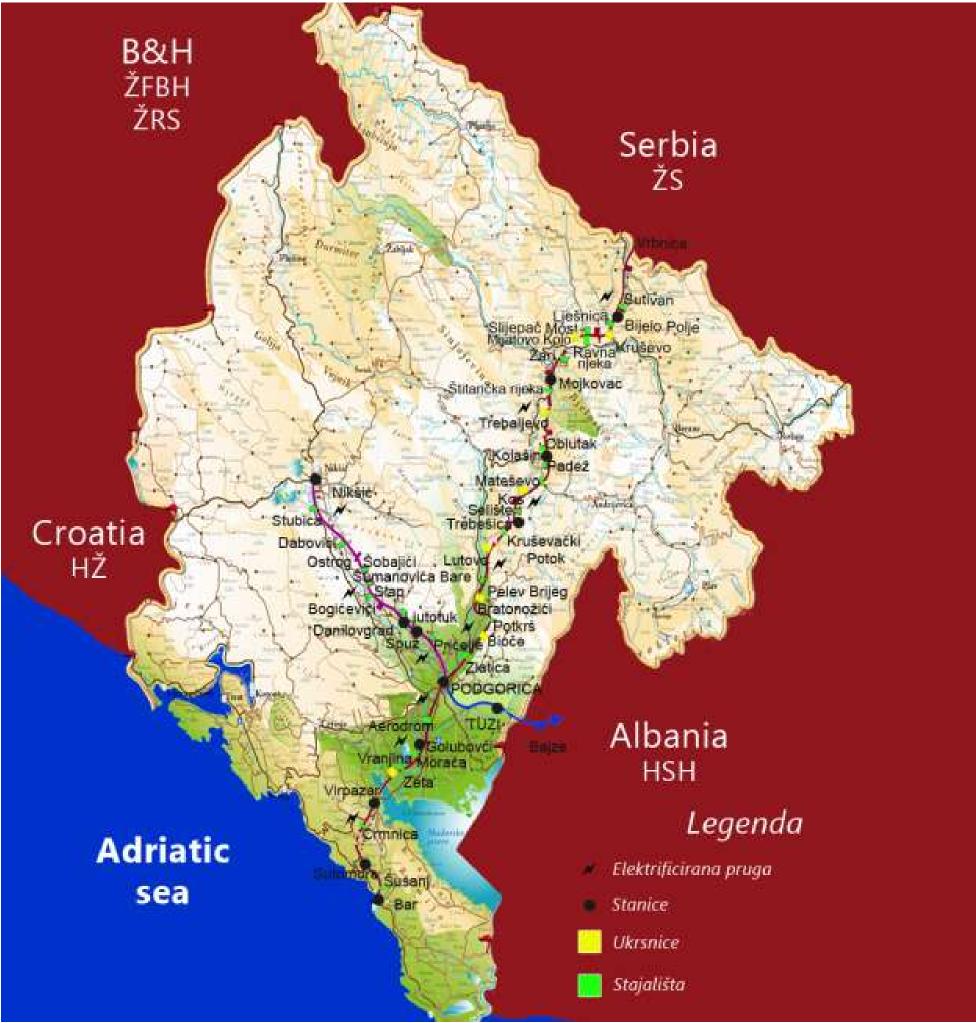 Annex 4. Distance between official places and the maximum allowed speed on lineAnnex 5. The maximum allowed train lengthAnnex 6. Gauge GB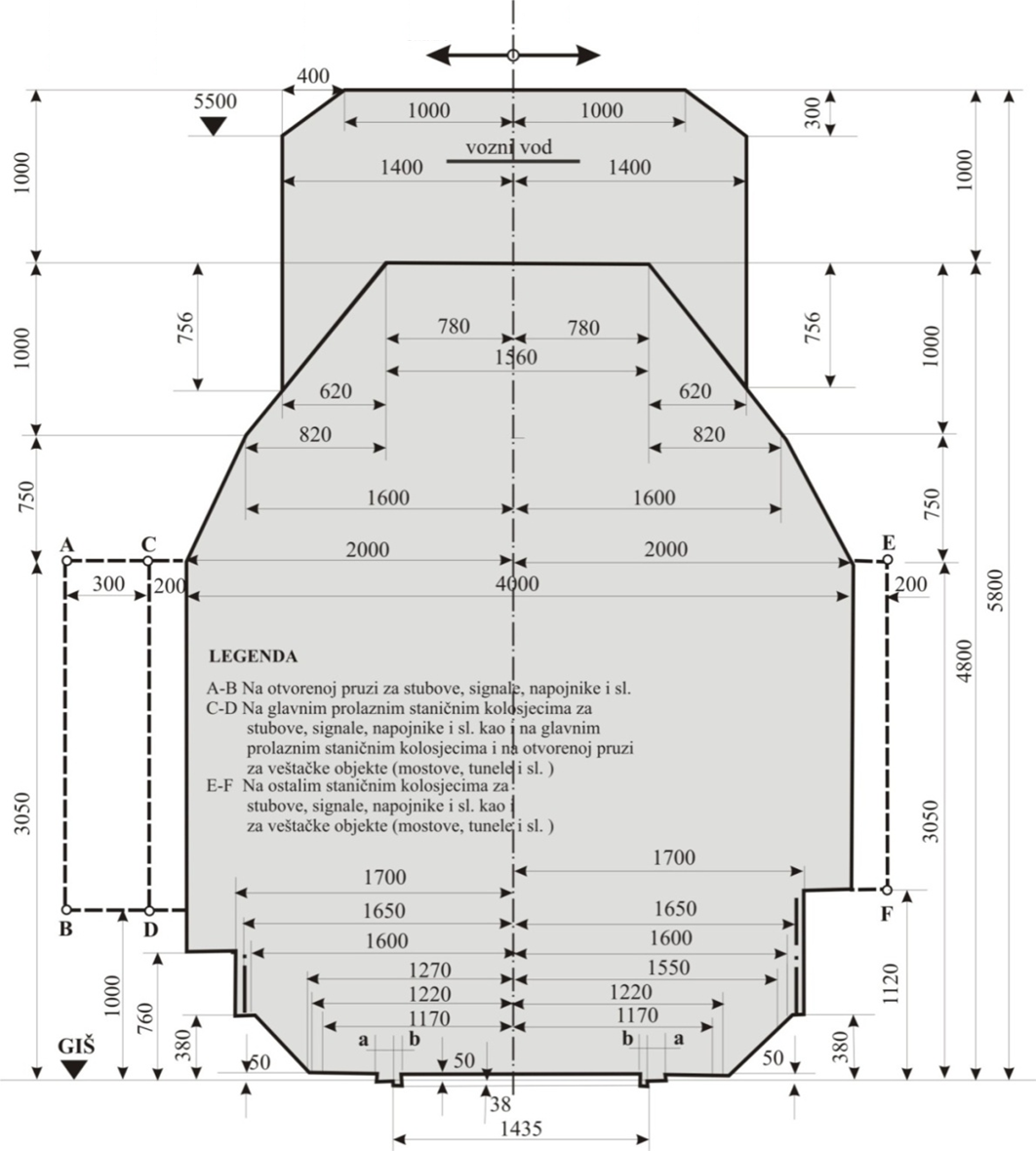 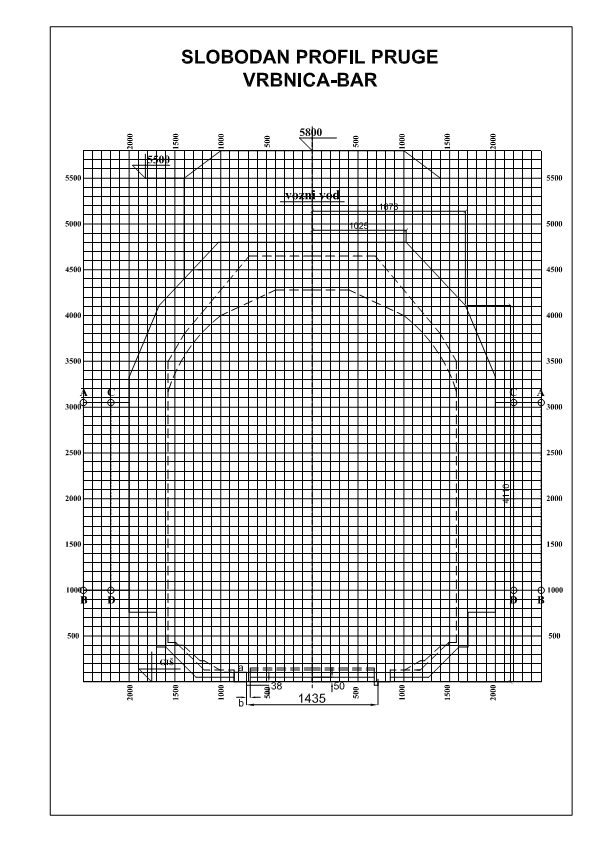 Prilog 7. The paramount gradients and line resistancesAnnex 8. Electrification system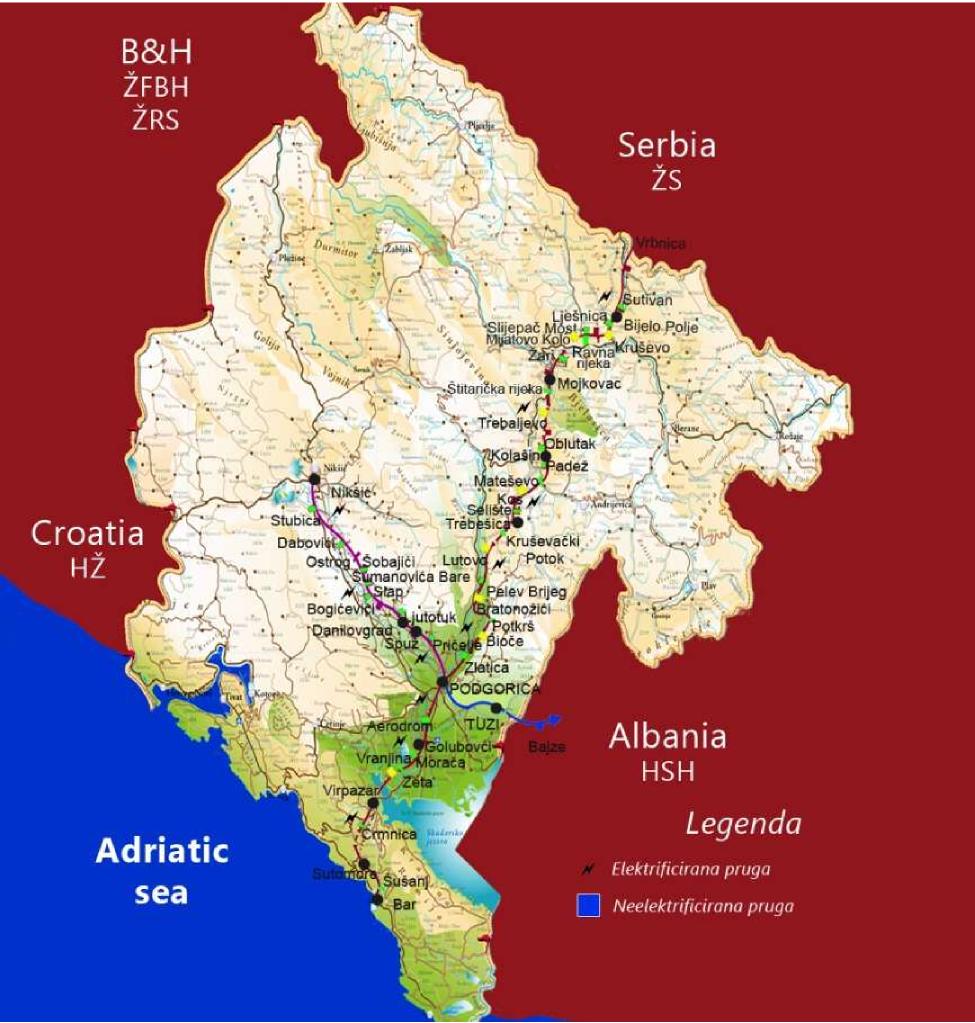 Annex 9. List of railroads eligible for management of hauled stock in owner administrationAnnex 10. List of railroads eligible for management in owner administration2, 3 Only if the train is pulled by shorter end forwardAnnex 11. Types and routes of optical cables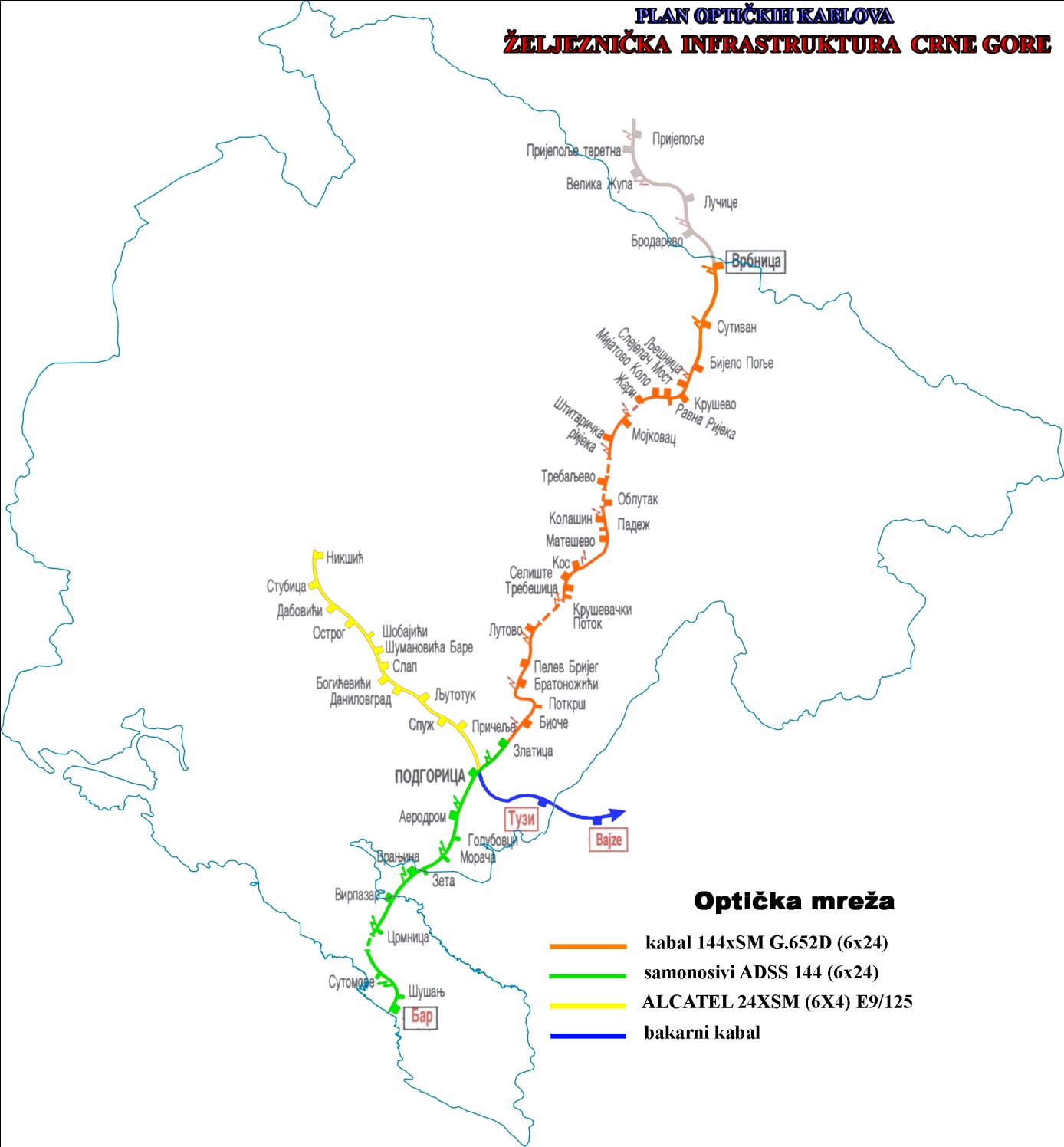 Annex 12. Review of Auto-stop devices along the railway lineAnnex 13. Review of official places for acceptance and dispatching of passengersAnnex 14. Review of freight car scales and measurer of loading gaugeAnnex 15. Review of freight platforms for loading and unloadingAnnex 16. Planned works for reconstruction and rehabilitation of the railway infrastructure1) Railway line Belgrade- Bar 	Raqilway line Nikšić – PodgoricaAnnex 17. Time-limit for designing of annual Timetable 2020./2021.Annex 17a. . Time–limit for changes and amendments of annual Timetable 2020./20221.Annex 18. Value of factor for special consignments (Fnp) For special consignments Fnp is calculated as it follows:For other special consignments shall be concluded special agreements between ŽICG and operators, according to the criteria of the Ordinance 20 on the carriage of special shipments.Annex 19. Review of  tracks intended for  side tracking of cars/sets

Annex 20. Review of primary  causes of train delaysAnnex 20. Review of primary causes of delay of rail carrierAnnex 20. Review of primary causes of train delaysAnnex 20. Review of secondary causes of train delaysAnnex 20. The review of the causes of train delays caused by extraordinary events, which are in the process of investigation.TermMeaningAd –hoc request Request for a infrastructure capacity allocation requiring	train	pathallocation for annual timetableIndustrial trackRailway track to be connected to the infrastructure and serves for delivery and dispatch of goods to the owner or holder of rights to use that track.Public transportTransport of passengers and / or cargo, which is available to all users on equal termsInfrastructure capacityTotal number of train routes  allowed by the infrastructure on a given line section, for the present timetableLicence for transportDocument that certifies the right to make all or special kind of transport in railway transportation Licence for railway infrastructure management Document that certifies the right to manage the infrastructureFreight terminalAll official spots opened for freight reception and parcel dispatchingOne Stop ShopRepresentative of Infrastructure Manager jointly with representatives of other infrastructure managers make international network facilitating access to international railway infrastructure for customers.Access rightRight of rail transporter to use railway infrastructureTransport of passengers of public interestTransport which provides transportation services to meet the socio-economic needs in a non-discriminatory basis and continuouslyTimetableInfrastructure Manager’ s act that defines plan of train operation Certifikcate  on safety for transport Documents on the fulfillment of conditions for the safe operation  of rail transportCertificate on safety for infrastracture managementDocument on the fulfillment of conditions for the safe management of infrastructureTrain pathInfrastructure capacity needed to  train operation between two official places, at certain times, and under precisely defined technical and technological conditions on the infrastructureContract on the use of infrastructure The contract governing the mutual rights and obligations between infrastructure managers and railway carrierInfrastructure ManagerThe legal entity managing the infrastructureBottlenecksA part of infrastructure that cannot fully meet requirements for infrastructure	capacity,	not	even	after	coordination	of various requirements for capacities Rail carrier The legal entity performing public transport of passengers or transport for their own needs in the railway transport, which provides traction trains or the provision of train traction services only.AbbrevationsMeaningCRPSCentral register of business entitiesFTEEuropean organisation of  railway transpoerters (Forum Train Europe)GIŠtop of railKM Overhead contact lineMCAD MONTECARGO PodgoricaOSS One Stop Shop OŽVSJoint Stock company Rolling stock maintenance PodgoricaRID Regulation for international railway transport of dangerous goodRNE Association of european railway infrastructure managers (Rail Net Europe)TKRemote controlUI Infrastructure ManagerUIC International Railway UnionŽICGRailway infrastructure of Montenegro  Joint Stock company PodgoricaŽP Railway transporterŽPCG Railway transportation of montenegro JSC. PodgoricaStructure of the Network StatementStructure of the Network StatementStructure of the Network StatementNo.Network
Statement
chapterContent (description ) of the chapterGeneral informationcontains objectives of issuing Network StatementAccess conditionssets conditions that rail carrier should meet in order to access to railway infrastructureInfrastructurecontains description of railway infrastructure managed by ŽICGCapacity allocationsets	procedures	and	conditions	for	infrastructure	capacityallocationServicescontains description of services provided by ŽICGChargescontains description of method for calculation of infrastructure access charge and services provided by ŽICG.ContactContactAddressAddressAddressRailway infrastructure of Montenegro – JSC. PodgoricaTransport
management
and
regulation
departmentTrg Golootočkih
žrtava 13
CG - 81 000
PodgoricaTel: Fax: e-mail: web:+ 382 20 441 267
+ 382 20 441 255
batric.nikovic@zicg.meRailway infrastructure of Montenegro – JSC. PodgoricaTransport
management
and
regulation
departmentTrg Golootočkih
žrtava 13
CG - 81 000
PodgoricaTel: Fax: e-mail: web:www.zicg.meRailway infrastructure of Montenegro – JSC. PodgoricaTransport
management
and
regulation
departmentTrg Golootočkih
žrtava 13
CG - 81 000
PodgoricaTel: Fax: e-mail: web:Ministry of
Transport and
Maritime AffairsDirectorate
for railway
transportRimski trg 46
CG – 81 000
PodgoricaTel:
Fax:
web:+ 382 20 482 156
+ 382 20 234 331
www.msp.gov.meMinistry of
Transport and
Maritime AffairsDirectorate
for railway
transportRimski trg 46
CG – 81 000
PodgoricaTel:
Fax:
web:Hercegovačka 75Tel:+ 382 20 232 127Administration for RailwaysCG - 81000Fax:+ 382 20 232 128Podgoricaweb:www.uzz.gov.me/upravaHercegovačka 75 CG - 81000 Podgorica Tel: + 382 232 127 Fax: + 382 232 128 Web: www.uzz.gov.me/upravaRailway Infrastructure of Montenegro  JSC – Podgorica Management and Regulation of transport Department  upravljanje i regulisanje sobraćaja No.Border
stationRailway lineNeighboring
countryNoteBijelo PoljeBijelo Polje – BarSerbiafor freight and
passenger trainsTuziPodgorica - TuziAlbaniafor freight trainsSubmission of requestSubmission of requestby post:Railway Infrastructure of Montenegro JSC. – Podgorica
Department for Management and regulation of transportTrg Golootočkih žrtava 13 CG - 81 000 Podgoricaby fax:+ 382 20 441 148Address for request submissionAddress for request submissionby post:Railway Infrastructure of Montenegro JSC – Podgorica
Transport management and regulation Department
Trg Golootočkih žrtava 13
CG - 81 000 Podgoricaby fax:+ 382 20 441 148Address  for request submissionAddress  for request submissionby post:Railway Infrastructure of Montenegro JSC – Podgorica
Transport management and regulation Department
Trg Golootočkih žrtava 13
CG - 81 000 Podgoricaby Fax:+ 382 20 441 148Address for request submission for service facilities   Address for request submission for service facilities   by post:Railway Infrastructure of Montenegro JSC – Podgorica
Transport management and regulation Department
Trg Golootočkih ţrtava 13
CG - 81 000 Podgoricaby Fax:+ 382 20 441 255Address for capacity cancellation Address for capacity cancellation By post:Railway Infrastructure of Montenegro JSC – Podgorica
Transport management and regulation Department
Trg Golootočkih ţrtava 13 CG - 81 000 Podgoricaby Fax:+ 382 20 441 255Submission of requestSubmission of requestDeadline
for
submission
of requestDeadline
for replyBy post:Railway Infrastructure of Montenegro JSC – Podgorica
Transport management and regulation DepartmentTrg Golootočkih ţrtava 13CG - 81 000 Podgoricaat least 2 weeks prior to service provision At least 2 weeks from thereception of the requestBy phone:	+ 382 20 441 267By phone:	+ 382 20 441 267at least 2 weeks prior to service provision At least 2 weeks from thereception of the requestby Fax:+ 382 20 441 255at least 2 weeks prior to service provision At least 2 weeks from thereception of the requestTrg Golootočkih žrtava 13 CG - 81 000 Podgorica Tel: + 382 20 441 267 Fax: + 382 20 441 255     www.zicg.meRailway Infrastructure of Montenegro JSC –Podgorica     Transport management and regulation Department Railway transportation  of Montenegro JSC – PodgoricaInternational Transportation DepartmentLocal Transportation DepartmentTrg Golootočkih žrtava 13CG - 81 000 PodgoricaTel: + 382 20 441 100Fax: + 382 20 633 957e-mail: : nenad.babic@zpcg.meweb: www.zcg-prevoz.meTrg Golootočkih žrtava 13CG - 81 000 PodgoricaTel: + 382 20 441 370Fax: + 382 20 441 234e-mail: rajka.marinovic@zpcg.mewww.zcg-prevoz.meTrg Golootočkih žrtava 13CG - 81 000 PodgoricaTel: + 382 20 441 105Fax: + 382 20 441 106e-mail: ilinka.pavicevic@zpcg.mewww.zcg-prevoz.meAD MONTECARGO – PodgoricaTrasportation departmentTrg Golootočkih žrtava 13CG - 81 000 PodgoricaTel: + 382 20 441 303Fax: + 382 20 601 525e-mail: id@montecargo.meweb: www.montecargo.meTrg Golootočkih žrtava 13CG - 81 000 PodgoricaTel: + 382 20 441 206Fax: + 382 20 441 191e-mail: dusanka.d@montecargo.mewww.montecargo.meJSC „Rolling stock maintenance “ – PodgoricaTrg Golootočkih žrtava 13CG - 81 000 PodgoricaTel: + 382 20 634 227Fax: + 382 20 634 224e-mail: svetozar.davidovic@ozvs.mekabinet@ozvs.meweb:www.ozvs.meUcompensation for assigned transportation pathnumber of train kilometers for international main railway linenumber of train kilometers for international adjacent railway linenumber of train kilometers for regional railway lineweighting coefficient for international main railway lineweighting coefficient for international adjacent railway lineweighting coefficient for regional railway lineCvkmprice for train kilometersKtrack wearing coefficientFfactor expressing carrier`s requirements regarding Timetablefactor of influence of special consignment to the price of train path on which special consignment is transportedRailroadCategory of lineBar – Bjelo Polje (border with Serbia)international mainPodgorica - Tuzi (border with Albania)international adjacentNikšié - PodgoricaregionalRailroadCoefficientP(mg) − international main line1.00P(ms) − international adjacent0.70P(r) − regional0.80TrainCoefficientK 1 − train of gross weight more than 1501 t1.50K 2 − train of gross weight from 1101 t to 1500 t1.20K 3 − train of gross weight from 701 t to 1100 t1.00K 4 − train of gross weight from 700 t0.60K 5 − empty freight train0.30K 6 − train of locomotives0.10TrainCoefficientK 7 – passenger train0.050Type of vehiclesAverage length (m)freight cars15passenger cars25electro-diesel locomotive18electromotive	vehicle(EMV)75No.ConditionPayment of usage charge1.Revocation at least 60 days  prior to the first planned driveFee is not paid for path use2.Revocation from 30 to 60 days prior to the first planned drive50% fee for usage of each train path3.Revocation up to 30 days prior to the firstplanned drive1 x fee for usage of each train path4.Train path is not being  cancelled, but it is not used2 x fee for usage of each train pathNoConditionPayment of usage charge1.Cancellation more than 24 hours before the planned drive50% fee for usage of each train path2.Cancellation less than 24 hours before the planned drive1 x fee for usage of each train path3.Train path is not being cancelled, and train is not in operation2 x fee for usage of each train pathBASIC INFORMATION ON REQUESTED TRAIN PATHBASIC INFORMATION ON REQUESTED TRAIN PATHBASIC INFORMATION ON REQUESTED TRAIN PATHBASIC INFORMATION ON REQUESTED TRAIN PATHBASIC INFORMATION ON REQUESTED TRAIN PATHBASIC INFORMATION ON REQUESTED TRAIN PATHBASIC INFORMATION ON REQUESTED TRAIN PATHTrain typeNumber	oftrain in the former TimetableDesirable timeDesirable timeRelationRelationRelationTrain typeNumber	oftrain in the former TimetabledeparturearrivalfromtooverREMARKSREMARKSREMARKSREMARKSREMARKSREMARKSREMARKSHalting in official placesHalting time in official places(min)Rail service calendarTRAIN INFORMATIONTRAIN INFORMATIONTRAIN INFORMATIONTRAIN INFORMATIONTRAIN INFORMATIONTRAIN INFORMATIONTRAIN INFORMATIONTRAIN INFORMATIONTraction type, serial number of traction unit, relationAdditionaltraction vehicles, serial number oftraction unit , train function,relationType and number of wagon/motor setTrain mass (kg)Train length (m)BrakingBrakingMaximum trainspeed (km/h)Traction type, serial number of traction unit, relationAdditionaltraction vehicles, serial number oftraction unit , train function,relationType and number of wagon/motor setTrain mass (kg)Train length (m)TypePercentage (%)Maximum trainspeed (km/h)PARTICULAR PROVISIONPARTICULAR PROVISIONPARTICULAR PROVISIONPARTICULAR PROVISIONPARTICULAR PROVISIONPARTICULAR PROVISIONPARTICULAR PROVISIONPARTICULAR PROVISIONApplication form for train path
Instruction on how to fill out the formApplication form for train path
Instruction on how to fill out the formApplication form for train path
Instruction on how to fill out the formTrain typeSpecify train type:Passenger	train (EuroCity,	InterCity,	express, fast, accelerated,passenger,	frontier, suburban, car-sleeper	train,	travel-agent’s
train, empty rake of coaches);Freight train (train with kindred cargo, train with individual wagons, train from combined transport, express train, fast train, direct train, section train, full train load, feeder train, circuit-working train, industrial train, military train, empty, train of locomotives, test train).Number of train in the former TimetableSpecify number of train	from	the former timetable with elementsappropriate to submitter’s  application (e.g. 47660, 432, ...)Desirable timeSpecify desirable time of train departure from departure station and arrival to destination stationRelationSpecify departure and destination station of train drive and	specificofficial place between related stations determined by train route.Stopping in official placesSpecify all official places required for halting of train.Halting time	at officialplacesSpecify required time of stopping in each official place rated by minutes.Rail service calendarSpecify days of train running. In trains with calendar running within more days specify for all running route.Traction	type,	serialnumber of traction unit, relationSpecify traction type(electric or diesel), serial number of traction unit and relation of running of each locomotive if on required relation is changed traction typeAdditional	tractionvehicles, serial number of traction unit, train function, relationSpecify number of additional traction vehicles, traction unit type(electric or diesel), serial number, train post (train blocked, banking locomotive), relation of additional traction unitType	and	number	ofwagon/motor setSpecify wagon type (letter mark of series of wagon ) and how many are there in train or type, number and serial number of motor set(DMV;  E MV )Train massSpecify mass of all vehicles put into train without mass of working locomotives.Train lengthSpecify train length in meters without length of working locomotives.BrakingBraking type: specify braking type(R, P, G, Mg ...)BrakingBraking percentage:	specify braking percentage	which	could beconsidered with regard to characteristics of vehicle in trainMaximum train speedSpecify maximum train speed with regard to characteristics of vehicle in train.Particular provisionsSpecify particular	provisions	such	as:	shunting, changeof train composition, connections and waiting, change of staff, type of intermodal transport unit, type of dangerous good, extraordinary consignment, takeover procedure at border crossings, technical wait on (inspection, water supply, junk warehousing and similar) and required period of time, need for additional track capacities (side tracking, preheating, setting up of train and similar), other needs for additional servicesName of station / sectionkm positionSection
lengthInterstation
distanceMaximum
allowed
speedName of station / sectionkm position(m)(m)(km/h)12345State border - Bijelo Polje - BarState border - Bijelo Polje - BarState border - Bijelo Polje - BarState border - Bijelo Polje - BarState border - Bijelo Polje - BarState border287+438,709.498,80State border – Bijelo Polje9.498,809.498,80         80Bijelo Polje296+937,5080Bijelo Polje - Lješnica2.930,5024.401,2180Lješnica299+86824.401,2180Lješnica - Kruševo4.369,0024.401,2180Kruševo304+23724.401,2180Kruševo - Ravna Rijeka4.093,0024.401,2180Ravna Rijeka308+33024.401,2180Ravna Rijeka - Slijepač Most2.140,0024.401,2180Slijepač Most310+47024.401,2180Slijepač Most - Mijatovo Kolo3.163,5324.401,2180Mijatovo Kolo313+633,5324.401,2180Mijatovo Kolo - Žari2.966,4724.401,2180Žari316+60024.401,2180Žari - Mojkovac4.738,7124.401,2180Mojkovac321+338,7180Mojkovac - Štitarička Rijeka3.077,2919.311,2680Štitarička Rijeka324+41619.311,2680Štitarička Rijeka - Trebaljevo6.699,4619.311,2680Trebaljevo331+115,4619.311,2680Trebaljevo - Oblutak3.684,5419.311,2680Oblutak334+80019.311,2680Oblutak - Kolašin5.849,9719.311,2680Kolašin340+649,9780Kolašin - Padež3.190,0318.145,2880Padež343+84018.145,2880Padež - Mateševo3.310,0018.145,2880Mateševo347+15018.145,2880Mateševo - Kos4.317,7518.145,2880Kos351+467,7518.145,2880Kos - Selište2.542,2518.145,2880Selište354+01018.145,2880Selište - Trebešica4.785,2518.145,2880Trebešica358+795,2580Trebešica - Kruševački Potok5.694,7546.347,7950Kruševački Potok364+49046.347,7950Kruševački Potok - Lutovo5.114,3946.347,7950Lutovo369+604,3946.347,7950Lutovo - Pelev Brijeg4.301,6150Pelev Brijeg373+90650Pelev Brijeg - Bratonožići5.204,5050Bratonožići379+110,5050Bratonožići - Podkrš4.469,5060Podkrš383+58060Podkrš - Bioče5.991,1660Bioče389+571,1660Bioče - Zlatica10.884,8460Zlatica400+45660Zlatica - Podgorica4.687,0460Podgorica405+143,0470Podgorica - Aerodrom7.936,9610.686,4670Aerodrom413+08010.686,4670Aerodrom - Golubovci2.749,5010.686,4670Golubovci415+829,5070Golubovci - Morača3.299,5018.290,5070Morača419+12918.290,5070Morača - Zeta5.279,0018.290,5070Zeta424+40818.290,5070Zeta - Vranjina3.206,0018.290,5070Vranjina427+61418.290,5070Vranjina - Virpazar6.506,0018.290,5070Virpazar434+12070Virpazar - Crmnica3.425,0012.027,8070Crmnica437+54512.027,8070Crmnica - entry tunnel Sozina               km 439+032 - 445+5722.062,8012.027,8070Entry tunnel Sozina – Sutomore km 439+032 - 445+5726.540,0012.027,8080Sutomore446+147,870Sutomore - Šušanj5.911,208.699,2070Šušanj452+0598.699,2070Šušanj - Bar2.788,008.699,2070Bar454+84770Nikšić- PodgoricaNikšić- PodgoricaNikšić- PodgoricaNikšić- PodgoricaNikšić- PodgoricaNikšić0+29375Nikšié - Stubica8.719,0034.132,5075Stubica9+01234.132,5075Stubica - Daboviéi5.428,2634.132,5075Daboviéi14+440,2634.132,5075Dabovići - Ostrog2.873,8234.132,5075Ostrog17+314,0834.132,5075Ostrog - Šobajiéi3.720,9234.132,5075Šobajiéi21+03534.132,5075Šobajići - Šumanovića Bare2.299,2434.132,5075Šumanoviéa Bare23+334,2434.132,5075Šumanoviéa Bare - Slap2.283,3534.132,5075Slap25+617,5934.132,5075Slap - Danilovgrad8.807,9134.132,5075Danilovgrad34+425,5075Danilovgrad - Ljutotuk3.850,8022.082,7460Ljutotuk38+276,3060Ljutotuk - Spuž5.468,7060Spuž43+74560Spuž - Pričelje3.199,6760Pričelje46+944,86760Pričelje - Podgorica9.563,5660Podgorica56+508,43460Podgorica -Tuzi – State borderPodgorica -Tuzi – State borderPodgorica -Tuzi – State borderPodgorica -Tuzi – State borderPodgorica -Tuzi – State borderPodgorica0+00070Podgorica - Tuzi13.683,0013.683,0070Tuzi13+68370Tuzi – State border11.057,5911.057,5970State border24+740,5970Official placesVehicular direction A → BVehicular direction A → BVehicular direction B → AVehicular direction B → AOfficial places(direction as per name of
line)(direction as per name of
line)(direction opposite name of
line)(direction opposite name of
line)Official placesMaximum
allowed
train
lengthThe longest
train
acceptance
tracksMaximum
allowed
train
lengthThe longest
train
acceptance
tracksOfficial places[ m ]The longest
train
acceptance
tracks[ m ]The longest
train
acceptance
tracks12345DG - Bijelo Polje - BarDG - Bijelo Polje - BarDG - Bijelo Polje - BarDG - Bijelo Polje - BarDG - Bijelo Polje - BarBijelo Polje6943. 4. and 5.6943. 4. and 5.Kruševo6572. and 3.6692. and 3.Mijatovo Kolo5532. and 3.5562. and 3.Mojkovac5052.	3. and 4.5062. , 3. and 4.Trebaljevo5731. and 	2.5721. and	2.Kolašin6013. and 4.6013. and 4.Kos5922. and 3.594and 3.Trebešica578and 4.5773. and 4.Lutovo5322. and 3.5322. and 3.Bratonožiéi5082. and 3.5092. and 3.Bioče5101. and 	2.5071. and	2.Podgorica6654. 5. 6. 7.and 8.6353. 4. 5. 6.
7.and 8.Golubovci5892.	3. and 4.5982.	3. and 4.Zeta5952. and 3.5942. and 3.Virpazar6982.	3. and 4.6872.	3. and 4.Sutomore5692. i 3.5902. and 3.Bar7001. 2. and 3.7001. 2. and 3.Nikšić - PodgoricaNikšić - PodgoricaNikšić - PodgoricaNikšić - PodgoricaNikšić - PodgoricaNikšić6102.4672.Ostrog ( STO )5323.5323.Danilovgrad5371.2.3.5371.2.3.Spuţ6203.6203.Podgorica6284. 5. 6. 7.and
8.6323. 4. 5. 6.
7. and 8.Podgorica Tuzi - DGPodgorica Tuzi - DGPodgorica Tuzi - DGPodgorica Tuzi - DGPodgorica Tuzi - DGPodgorica6654. 5. 6. 7.and
8.6353. 4. 5. 6.
7. and 8.Tuzi6413.6423.Route sectionVehicular distance A → BVehicular distance A → BVehicular distance A → BVehicular distance A → BVehicular distance B → AVehicular distance B → AVehicular distance B → ARoute sectionParamount
gradientParamount
gradientParamount
line
resistance
[ daN/t ]Paramount
line
resistance
[ daN/t ]Paramount
gradientParamount
gradientParamount
line
resistance
[ daN/t ]Route sectionIncline[‰]Decline[‰]Paramount
line
resistance
[ daN/t ]Paramount
line
resistance
[ daN/t ]Incline[‰]Decline[‰]Paramount
line
resistance
[ daN/t ]123445671.	State border - Bijelo Polje - Bar1.	State border - Bijelo Polje - Bar1.	State border - Bijelo Polje - Bar1.	State border - Bijelo Polje - Bar1.	State border - Bijelo Polje - Bar1.	State border - Bijelo Polje - Bar1.	State border - Bijelo Polje - Bar1.	State border - Bijelo Polje - BarState border – Bijelo Polje8585585Bijelo Polje - Kruševo1861966187Kruševo - Mijatovo Kolo1801900180Mijatovo Kolo - Mojkovac16101910101612Mojkovac - Trebaljevo1801900180Trebaljevo - Kolašin1721822173Kolašin - Kos21731717220Kos - Trebešica02402424026Trebešica - Lutovo02402424026Lutovo - Bratonožiéi02402424026Bratonožići - Bioče02402424025Bioče - Podgorica22542525225Podgorica - Golubovci0606606Golubovci - Morača0101101Morača - Zeta0101102Zeta - Vranjina0101101Vranjina - Virpazar1222213Virpazar - Crmnica8080080Crmnica - Sutomore4353344Sutomore - Bar08088082. Nikšić - Podgorica2. Nikšić - Podgorica2. Nikšić - Podgorica2. Nikšić - Podgorica2. Nikšić - Podgorica2. Nikšić - Podgorica2. Nikšić - Podgorica2. Nikšić - PodgoricaNikšić – Ostrog0303303Ostrog - Danilovgrad12522525126Danilovgrad - Spuž8787787Spuž - Podgorica76866773. Podgorica – Tuzi – State border3. Podgorica – Tuzi – State border3. Podgorica – Tuzi – State border3. Podgorica – Tuzi – State border3. Podgorica – Tuzi – State border3. Podgorica – Tuzi – State border3. Podgorica – Tuzi – State border3. Podgorica – Tuzi – State borderPodgorica – Tuzi6767768Tuzi – State border6777767Railway lineRemarkPodgorica – Bijelo
Polje – state border
with Serbia and vice
versaMotive power of freight train must have driver and assistant to driverPodgorica – Nikšić and
vice versaOn	the	section	of	line	Nikšić	–Danilovgrad and vice versa Motive power of freight train must have driver and assistant to driverBar – Podgorica and
vice versaPodgorica – state
border with Albania
(Bajze) and vice versaMotive power typeVehicle typeSeries of vehicleElectricalLocomotives441, 461Electricalmultiple - unit set412/416, CAF CIVITY
Other EMV adapted to
owner administrationDiesellocomotives642, 643, 6442, 6613 and 744Railway linekm position of initial balises
and signal markskm position of initial balises
and signal marksBijelo Polje –Barkm 295+215
Pau -92km 453+071
PFu-2Bar – Bijelo Poljekm 455+430
FO -1km 299+065
PAu-91Podgorica – Tuzikm405+289
Ao -6km 12+000
PPu-92Nikšié –Podgoricakm 1+348
Fu-91km 54+8
Pnu -94Podgorica – Nikšiékm 45+408
PFu-91km 1+349
Au-91Tuzi – Podgoricakm 15+120
PFu-91km 406+037
Au-93Official placeStatusSupervision station123Bijelo Polje - BarBijelo Polje - BarBijelo Polje - BarAerodromstopBarstationBijelo PoljestationBiočePassing pointPodgoricaBratonožićiPassing pointTrebešicaCrmnicastajališteGolubovcistationKolašinstationKosPassing pointKolašinKruševački PotokstopKruševoPassing pointBijelo PoljeLutovoPassing pointTrebešicaLješnicastopMateševostajališteMijatovo KoloPassing pointBijelo PoljeMojkovacstationMoračastopOblutakstop PadežstopPelev BrijegstopPodgoricastationPodkršstopRavna RijekastopSelištestopSlijepač MoststopSutivanstopSutomorestationŠtitarička RijekastopŠušanjstopTrebaljevoPassing pointMojkovacTrebešicastationVirpazarstationVranjinastopZetaPassing pointVirpazarZlaticastopŽaristopNikšić - PodgoricaNikšić - PodgoricaNikšić - PodgoricaNikšićstationStubicastopDabovićistop OstrogPassing pointNikšićŠobajićistopŠumanovića barestop SlapstopDanilovgradstationLjutotuk stopSpužPassing pointPričeljestopPodgoricastationRailway lineStationCarrying
capacity of scale
(t)Length of scale
(m)Measurer of
loading gaugeBar – Bijelo PoljeBar80 t12 mExistBar – Bijelo PoljeBar – I rayon grupa100 t20 mBar – Bijelo PoljeBar – II rayon grupa100 t20 mBar – Bijelo PoljeBar – III rayon  grupa100 t20 mExistBar – Bijelo PoljePodgorica80 t12 mExistBar – Bijelo PoljeBijelo Polje100 t20 mExistNikšić – PodgoricaNikšić100 t20 mExistPodgorica - TuziTuziDo not existDo not existExistOfficial placeType of
platformLocation/trackDimensions
(length/width/hight)MaterialBarside-loading
platformIa handling65/16,35/1,1concreteSutomoreside-loading
platformI storage16/9,55/1,1concreteVirpazarside-loading
platformI track20/12/1,1concreteGolubovciside-loading
platformI track15,30/9,6/1,1concretePodgoricaside-loading
platform18 storage track151/15,20/1,1stoneMojkovacside-loading
platformI track80/15/1,1concreteKolašinside-loading
platformI track42/9/1,1concreteBijelo Poljeside-loading
platform37/20/1,3concreteTuziside-loading
platformI track40/15,2/1,1concreteNikšićside-loading
platformI storage track27,7/9,5/1,1concreteNikšićend-loading
platform15 tracks27,7/9,5/1,1concreteNoProject titleCompletionperiodPlanned
commenc
ementPlanned
line
closurePlanned
completion1.Rehabilitation of 5 pre-stressed  concrete bridges (first priority group)Bridge 40 (km 332+327,76)Bridge 42 (km 332+748,66)Bridge 47( km 338+952,47)Bridge 52 (km 344+143,98)Bridge 53 (km 345+767,98)20 monthsIV quarter of 20185h+ TOTAL CLOSURE OF TRAFFIC DURING AUGUST  2020. III quarter of 20202.Rehabilitation of 6 concrete bridges – II priority group(works +supervision)Bridge 7 (km 299+348,19)Bridge 13 (km 303+463,39)Bridge 19 (km 309+518,82)Bridge 33 (km 326+263,10)Bridge 51 (km 343+915,23)Bridge 102 (km 438+163,50)20 monthsI quarter of 20204.5hNIGHT AND DAILY TRAFFIC INTERVALS IV  quarter of20213.Rehabilitation of  13 bridges – III priority group (works + supervision)Bridge 9 (km 299+968,19)Bridge 28 (km 323+076,82)Bridge 31 (km 324+983,98)Bridge 34 (km 326+449,50)Bridge 38 (km 330+649,90)Bridge 41 (km 332+539,76)Bridge 48 (km 339+832,47)Bridge 70 (km 366+293,45)Bridge 71 (km 366+955,45)Bridge 76 (km 369+146,07)Bridge 83 (km 376+648,50)Bridge 101 (km 436+130,00)Bridge 105 (km 447+435,25)24 monthsI quarter of 20204.5hNIGHT AND DAILY TRAFFIC INTERVALSI quarter of 20224.Rehabilitation of  10 priority tunnelsTunnel No. 150 (km 300+025,92 – km 300+507,44)Tunnel No. 153(km 309+626,32 – km 310+101,32)Tunnel No. 155(km 311+769,53 – km 312+166,53)Tunnel No. 168(km 328+905,98 – km 329+398,74)Tunnel No. 210(km 368+683,07 – km 368+868,07)Tunnel No. 211(km 368+898,07 – km 369+100,87)Tunnel No. 215(km 370+545,80 – km 371+218,80)Tunnel No. 218(km 372+197,10 – km 372+506,10)Tunnel No. 242(km 391+441,41 – km 391+793,41)Tunnel No. 247(km 395+115,53 – km 395+381,53)18 monthsIII quarter of 20204-5hI quarter of 20225.Rehabilitation of unstable slopes in Trebješica(km357+700-km 358+795)12 monthsIII quarter of 20204-5hI quarter of 2022NoProject titlePlanned
commenc
ementPlanned
line
closurePlanned
completion1.Rehabilitation works of priority slopesSlope No. 1(km 18+770,00 do km 18+965,00)Slope No. 2(km 20+580,00 do km 20+795,00)Slope No. 3(km 21+995,00 do km 22+130,00)Slope No. 4 (km 27+755,00 do km 27+880,00)Slope No. 5(km 29+975,00 do km 30+035,00)12  monthsI  quarter of 20205hI  quarter of 2021PhaseBodyDeadlinePlanning of the basic international train pathIM13.01.2020A regular deadline for submission of an application for the allocation of the route for the annual TimetableRU15.12.2019. - 14.04.2020.Creating a draft TimetableIM/RU15.04.2020.- 12.07.2020.Issuance of the dreft of TimetableIM13.07.2020.Comments on the dreft TimetableRU14.07.2020. – 14.08.2020.Compliance procedureIM/RU15.08.2020. – 31.08.2020.Defining the Timetable according to the requests received at regular intervalsIM01.09.2020.Submission of applications for route allocation after the regular deadlineRU15.04.2020. – 19.10.2020.Defining the Timetable according to the requests received after the regular deadline IM09.11.2020.Deadline for accepting the final bid for allocated capacities13.11.2020.Timetable effectivnessIM13.12.2020.Date of submission of request
for changes and amendments of
annual TimetableDate of application of changes
and amendments of annual
timetableTime-limit for
allocation
capacity14.12.2020.01.02.2021.20	days	prior	tochanges	and
amendments08.02.2021.05.04.2021.20	days	prior	tochanges	and
amendments12.04.2021.13.06.2021.20	days	prior	tochanges	and
amendments12.07.2021.06.09.2021.20	days	prior	tochanges	and
amendments09.08.2021.04.10.2021.20	days	prior	tochanges	and
amendmentsServicesFnpConsent of the other RUs1,1Allowable maximum speed train Vmax = 60km/h1,2Starting and stopping the train must not be suddenly, and driving staff must be informed about it in the "General Order"1,2Attendant of the consignment should be alert to personal safety when crossing the electrified railway line and hand them a statement given in annex I of the Ordinance 20 with proof of signature1,2On tracks	with the platforms to drive 20 km / h, the platforms without passengers, goods andmaterials1,2When controlling measures,	responsible worker of services for maintaining the railway line(railroad foreman, officer for the substructure)1,3Transport in regular freight trains1,3Rail vehicles operating on its own wheels if they do not have a sign RIV or RIC, as well as vehicles that are not included in the rolling stock of ŽICG (new cars, hauled locomotive and self-propelled and private cars)1,3Goods which load units are connected in bundles (which can be deflected), for example: a round concrete steel and similar goods that exceeds the length of more than 36 m1,3Shipments which length exceeding bogie car more than 6.5 m. In this case, the buffer wagons are added under the provisions of point 7.3. Annex II RIV (Volume 1)1,3Prohibited the transport near loading ramp , near eaves and below the loading control profiles1,5At stations, it must not be occupied adjoining rail tracks, at least 15 m from shunting limit signal1,5Obliged grounding of the special consignment on electrified lines	under the provisions ofRegulations 20 (Annex II)1,5Throughout all stations , pass only on the main tracks1,5Driving through the switch in the turn at a speed of Vmax = 20 km / h1,5Transport of shipment is necessarily accompanied by an employee of technical academic profession in his section, he immediately checks the state of the shipment and, if necessary, he determines by himself an light drive in sharp curves, or via switches in turn position1,5Consignment which dimensions are within the limits of the load profile of track, but do not meet the prescribed distance between loads (vehicle) and load profile of lines, determined by provision of Volumes 1 of Schedule II of the Rules RIV (Annex III of this Regulation)1,5Cars with more than 8 axles when loaded, even if they have a sign RIV1,5Items that cannot be transported to the terminal stations without reloading, if individually weighing more than 25 tons, or loaded into a car with low floor1,5Consignments on electrified lines cannot meet the required security clearances between the furthest parts of its mass and parts of catenary under voltage1,5Load of rails, iron, steel, or similar things unconnected (non-deflected) length of over 36 m of loaded on two or more cars without trunnions (Regulations on loading the car, Volume 1, Appendix II of the Rules RIV)1,5Shipments loaded onto two or more cars with trunnions that are not connected by clutches to the screw or by assisting cars, for example:−	rigid clutch,−	assisting car that are connected by stiff clutch with loaded car and both from one side ,and from the other side−	By means of load of suitable shape fixed to the trunnions so that it can transfertowing forces and repulsive forces1,5StationTracks on which is made charging for side trackingTracks on which is not  made charging for side trackingBijelo Polje1, 2, 3, 4, 5 and 67Podgorica1, 2, 3, 4, 5, 6, 7 and 89, 10, 11 and 12Bar1, 2, 3, 4, 5, 6, 7, 8 and 910, 11, 12, 13 and 14Nikšić1, 2, 3, 4, 5, 6 and 710 and12Tuzi1, 2, 3 and 45Primary causes of delay of the infrastructure manager (ŽICG)Primary causes of delay of the infrastructure manager (ŽICG)No.TitleWaiting for approvalWaiting in input signalDispatch orderThe delay caused by the fault of the employee that is employed in Infrastructure ManagerReducing speed on-demand of Infrastructure ManagersSending an order for train driverFailure in the station SS deviceLine closure by Infrastructure ManagerDefect on level crossingDefect on the Overhead Contact LineDefect on the telecommunication equipmentProlonged halt of rail vehiclesLight driveUnplanned closure of railway lineRupture of railTrack distortionTechnical irregularity of switchesCollision, overtaking and derailment of rolling stockFailure of SS and TK equipmentThe extension provided for line closure(over 30 minutes)Avoided collision, overtaking and derailment of rolling stockPrimary causes of delay of trains (railway transporter)Primary causes of delay of trains (railway transporter)No.TitleIncreased frequency of passengersWaiting for the train personnel of carrierWaiting for a locomotive or motor rake of coachesThe delay caused by the fault of the employee in rail carrierCleaning of the wagon at the request of the railway transporterMalfunction of wagonRepair of wagon without dispatchingMalfunctioning of heating equipmentChanges in composition at the request of rail carrierThe intervention of law enforcement officers at the request of train crewWaiting for shunting locomotiveMalfunction of traction vehicle / rake of coachesChange of staff in rail transporterPassing failure of locomotive / rake of coachesWaiting for the formation of trainsWeighingTransport of special consignmentStopping to cool the brake shoesBreakdown of motive power unitBreak-down of wagon in train   21.Interruption of aerial conductor of brake system   22.The passage of the train next to signal that signals prohibition of further drive   23.Not allowed passing of train through official place on which it has to stopPrimary causes of delays (external impacts)Primary causes of delays (external impacts)No.TitleState needsThe	train	received	in	delay	from	other 	Railway AdministrationDenied reception	of	train from the other Railway AdministrationWaiting	for	the	train	crew	of the	other 	Railway AdministrationTrain	improperly	composed	by	other	Railway AdministrationDiscomposition	of	defective wagons of other Railway AdministrationDiscomposition	of	missend wagons of other Railway Administration Delay of employee of other Railway AdministrationSlippage or landslideFlood or torrentSnowdrift, snow-slip and avalanchesThick fog and rainFire in the area of railway lineDropping out of the trainHopping or jumping out of a trainRestraint	of train	by representatives of the Ministry ofinternal affairsRestraint of train by customs inspection bodiesAbuse of auxiliary brakesIntervention of ambulanceBreakage of device on level crossingTrain stoningAlienate of equipment or devices owned by infrastructureSecondary causes of train delaysSecondary causes of train delaysNo.TitleWait for crossingWaiting due to overtakingWaiting to check outWaiting connection of the train in delayProlonged retention in the station due to waiting for the regular passageWaiting for locomotives or rake of coaches from turn -roundWaiting for a train connection or at the request of the carrierWaiting for the train personnel carriers from turn-roundThe delay caused by the failure of the traction vehicle of other trainConnection	of train	(passenger	or	gross)	by	other	railwayadministrationMisuse of the emergency brake on the second trainThe extraordinary event of the second trainThe causes of train delays caused by extraordinary events, which are in the
process of investigationThe causes of train delays caused by extraordinary events, which are in the
process of investigationNo.TitleCollisionOvertakingDerailmentFire and explosionDerailment and overtaking during maneuverOn level crossing is secured traffic by SS devicesOn level crossing is secured traffic by road traffic signsExtraordinary event on an open lineExtraordinary event in an official siteEnvironmental incidentOther serious accidentsBreaking-loose of a trainBreakdown of overhead contact lineAvoidance of collisionAvoidance of overtakingSwitch sectionAvoided extraordinary event on an open lineAvoided extraordinary event in an official siteAvoided derailmentOther accidents avoided